附件一：招标物资包件清单（以下数据仅作为初步依据，具体物资规格、数量以施工图为准。）附件二、中国中铁采购电子商务平台报名、响应等操作流程一、登录供方交易系统1. 登录中国中铁采购电子商务平台（www.crecgec.com ），单击左上角【注册会员登录】按钮，进入系统登录页面。如下图：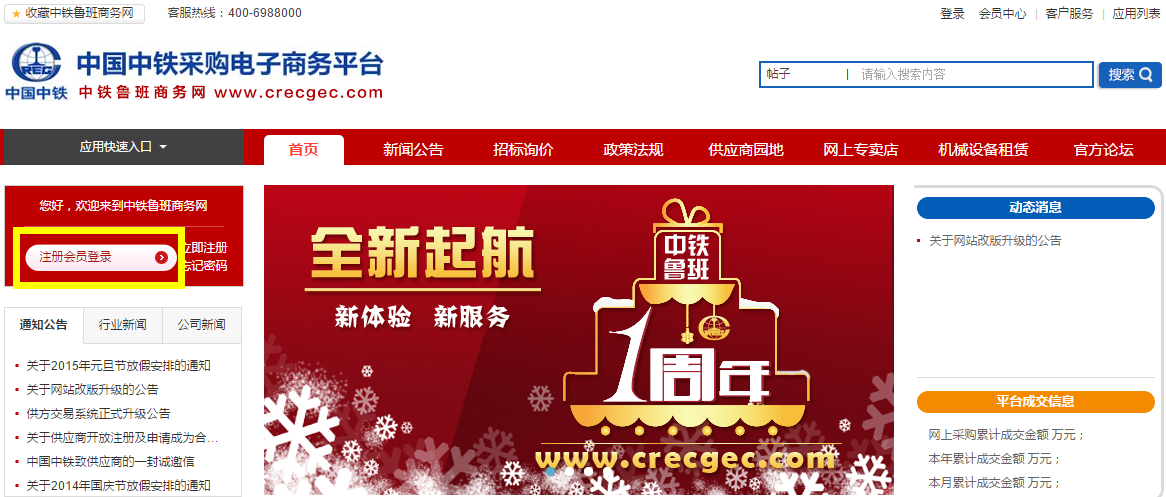 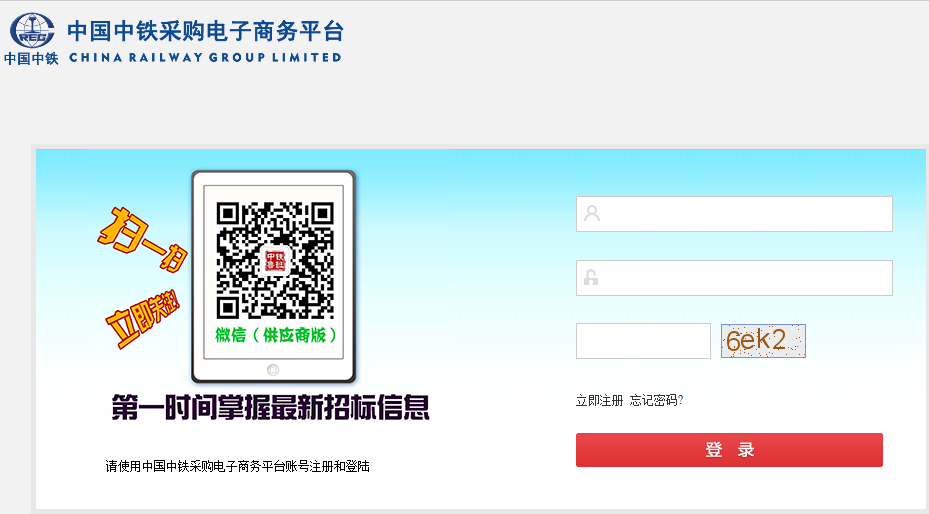 2. 输入供应商用户名、密码、验证码，点击【登录】，页面会自动跳转回中国中铁采购电子商务平台，可以查看用户身份、用户状态，将鼠标移动到上方的【应用快速入口】，选择“供应商平台”（即原供方交易系统）进入。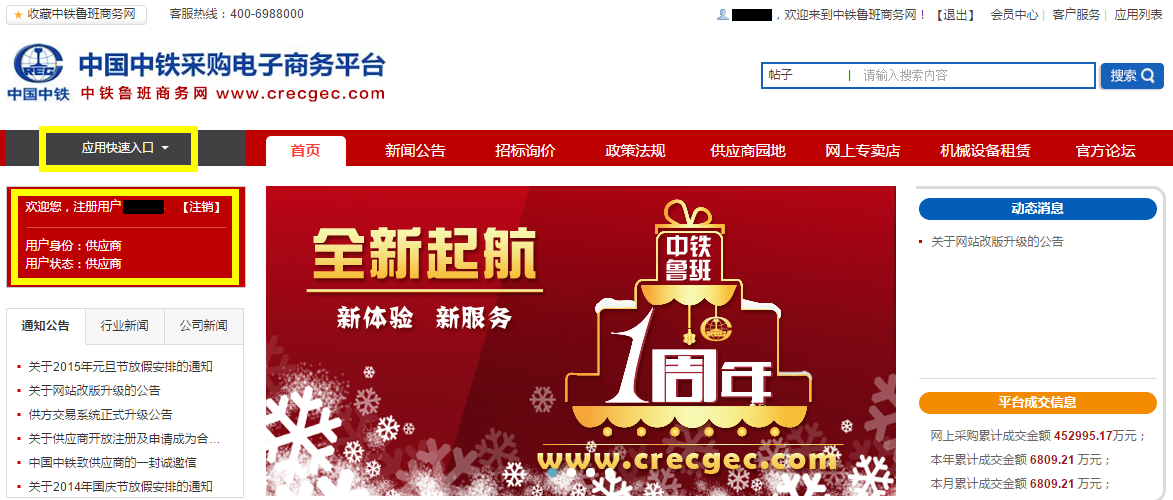 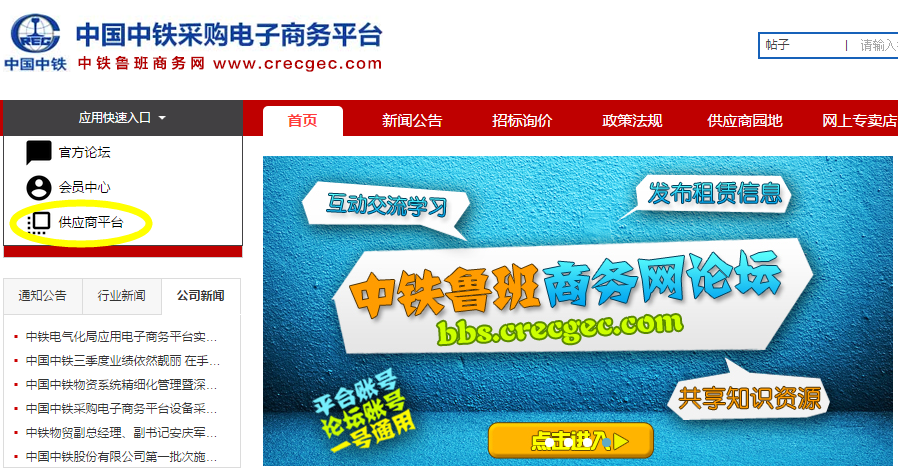 3. 在供应商平台中，点击【电子采购】下方的【供应商门户】，进入供应商门户功能组，可进行在线投标等操作。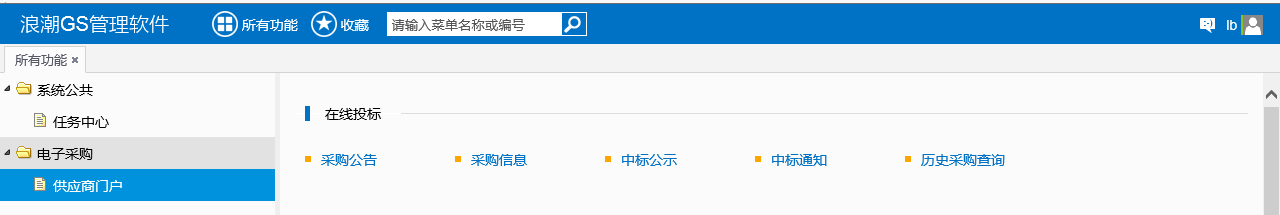 二、在线投标（一）采购公告点击【采购公告】功能点，可通过【模糊匹配】来查询想要参与的标件，点击【公告标题】查看公告内容，同时可以关注采购项目，关注后的项目可通过采购信息中【只看关注】按钮快速找到。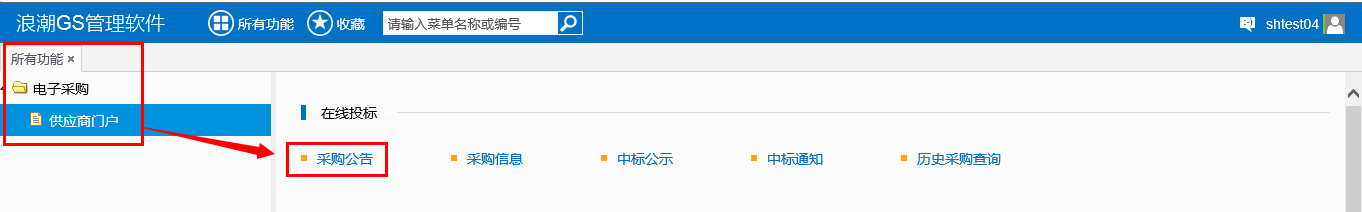 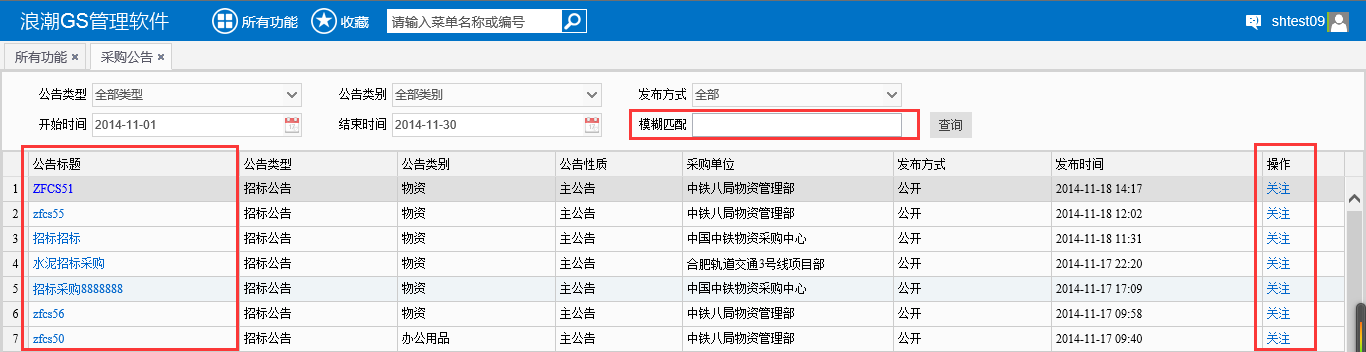 （二）采购信息点击【采购信息】功能点，找到想要投标的标后（对于在采购公告中关注过的项目可通过【只看关注】快速过滤），单击【采购名称】或【采购编号】，进入标的信息，选择具体的包件后，进入招标采购明细页面。首先进行响应和投标联系人的维护，如线下已向招标人缴纳标书费用，需联系招标人修改供应商标书费用缴纳状态，修改后供应商即可进行标书文件下载、提问、查看下载补遗文件、报价编辑以及上传投标文件等操作。具体步骤如下：1. 首先选择【采购编号】/【采购名称】，再选择【包件编号】/【包件名称】，进入招标采购明细界面，如图所示。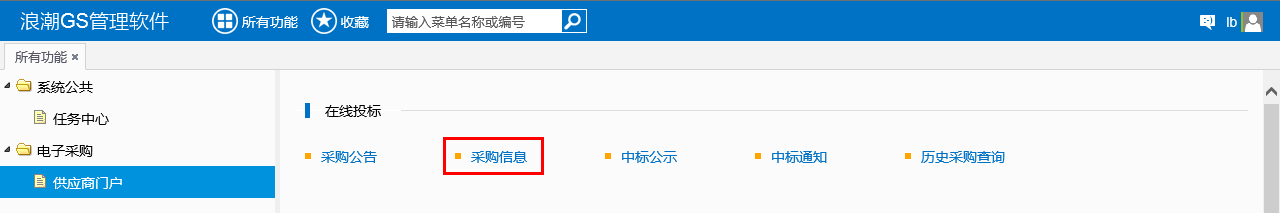 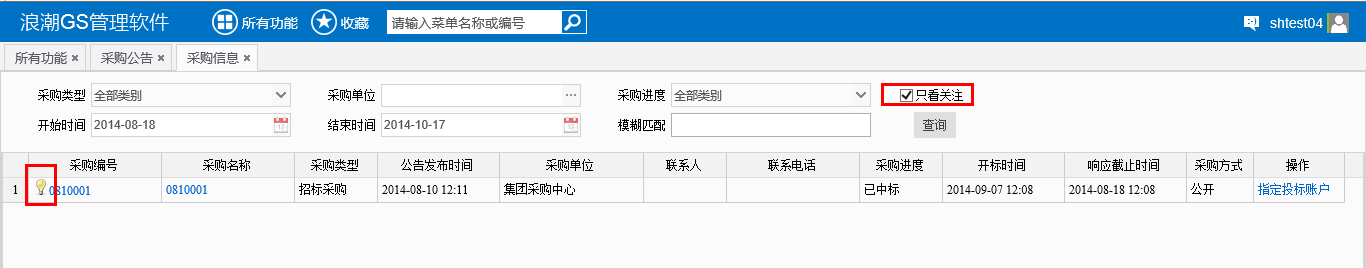 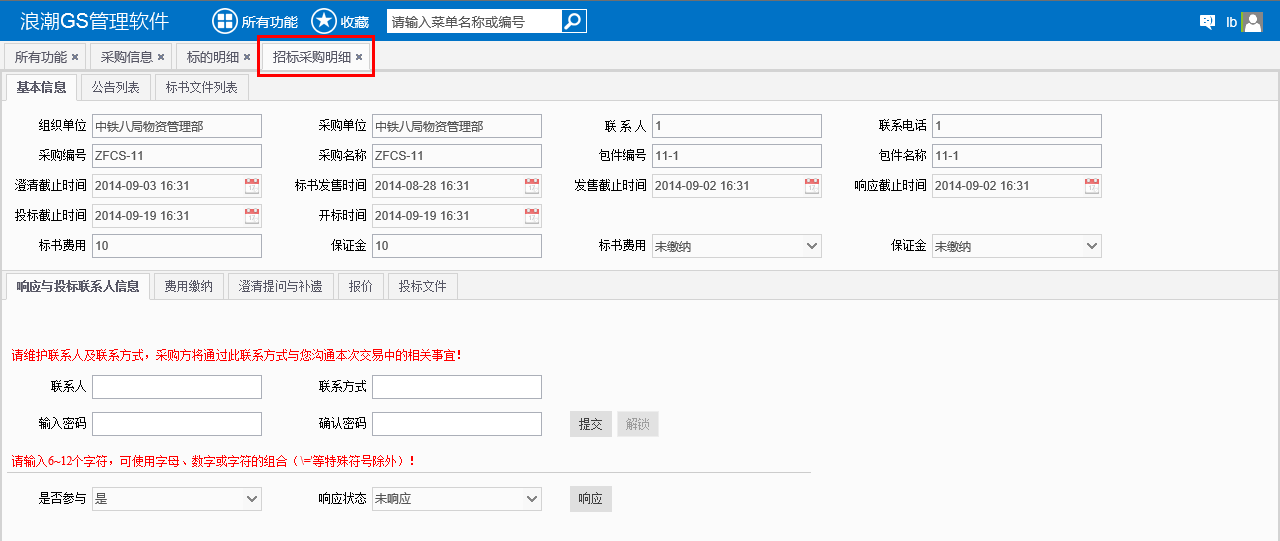 2、响应与投标联系人信息：维护联系人姓名、联系方式、密码（该密码用于保障供应商报价信息及投标文件保密，且开标后需供应商解锁后，招标人才能看到报价以及查看与下载投标文件）。提交联系人信息后，点击响应按钮进行响应（供应商响应后，招标方才能在“查看供应商”中查看到该供应商状态）。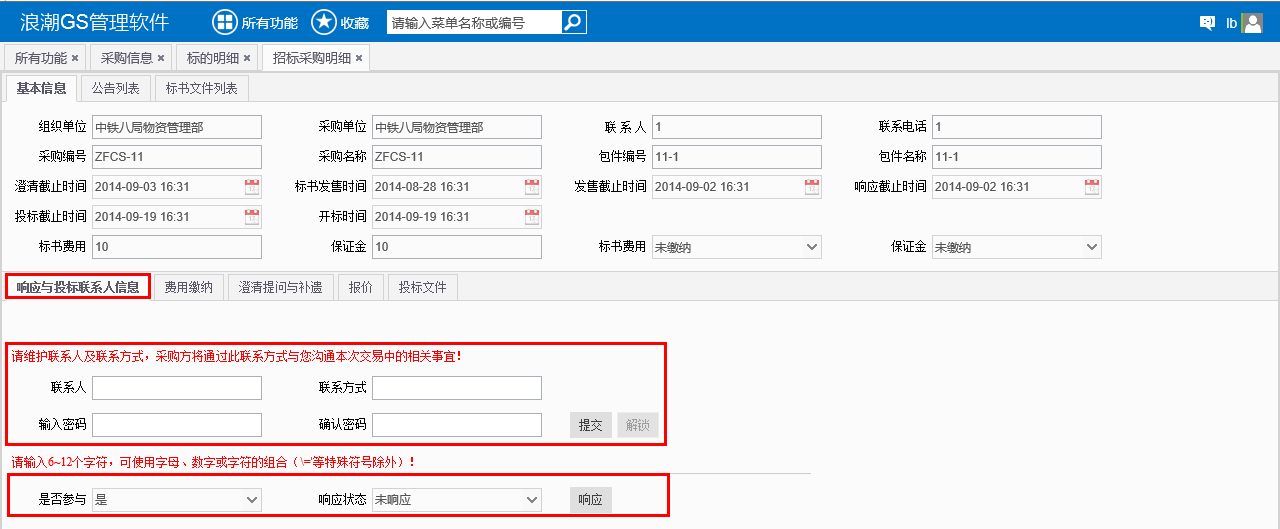 3、供应商响应后，如已缴纳过标书费用，需联系招标人在“标书费用”页面修改该供应商标书费用状态，以允许其下载招标文件，标书费用状态变为“已缴纳”后，供应商可点击招标文件名称进行下载。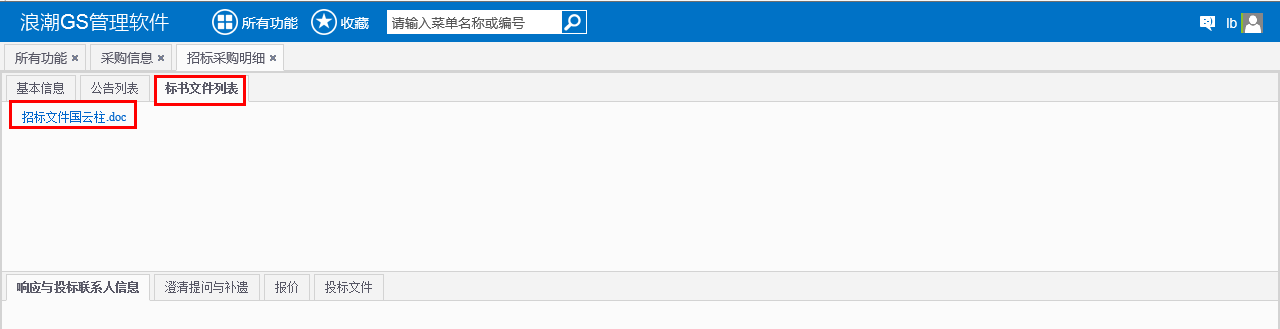 4、供应商可通过【澄清提问与补遗】功能点对招标人提问。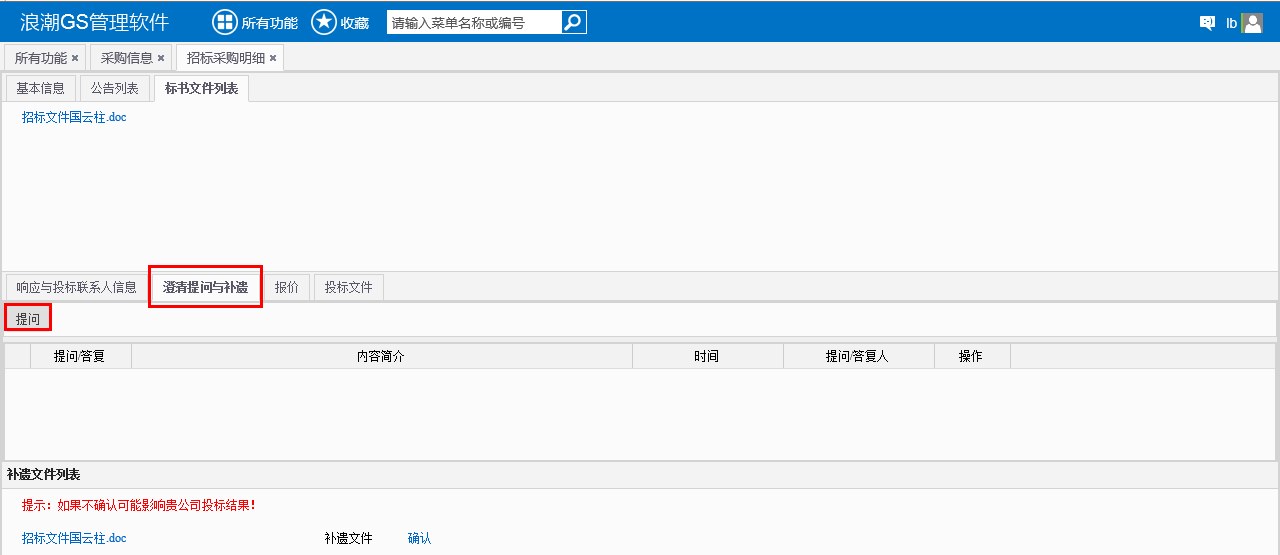 5、澄清提问与补遗界面中，对于招标人发布的补遗文件，供应商需先下载，然后进行补遗确认。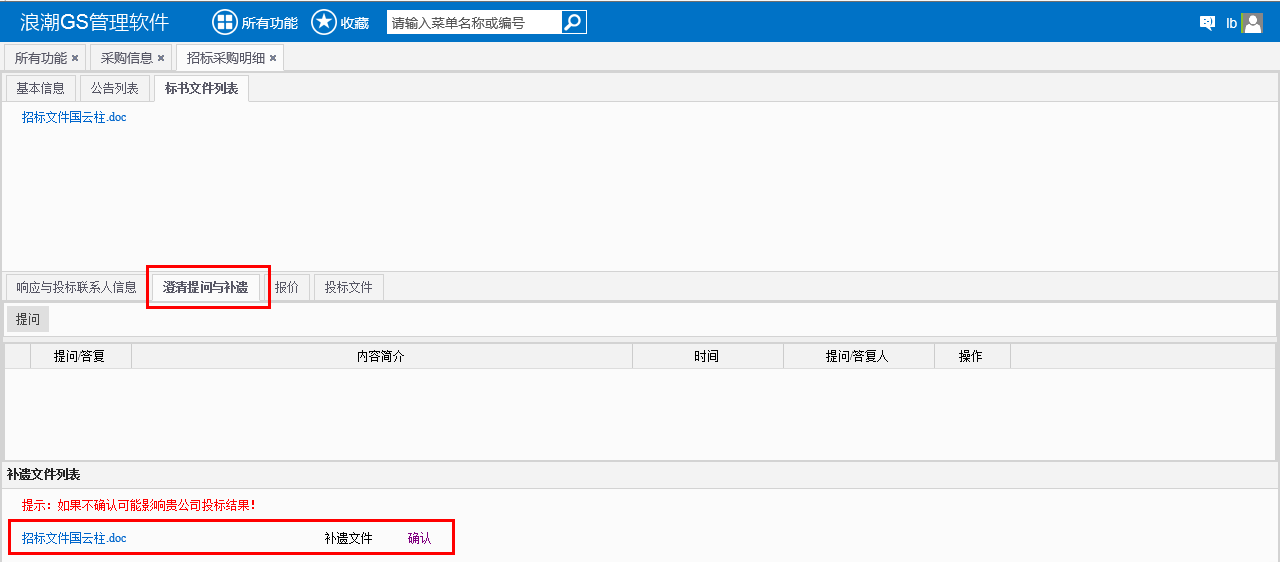 6、报价：供应商点击【编辑报价】，输入出厂单价和运杂费单价，系统会自动计算到站单价和到站合价；输入发站地。输入完成后，需点击【保存报价】才算有效报价。保存时，应核对系统自动合价金额是否与实际一致。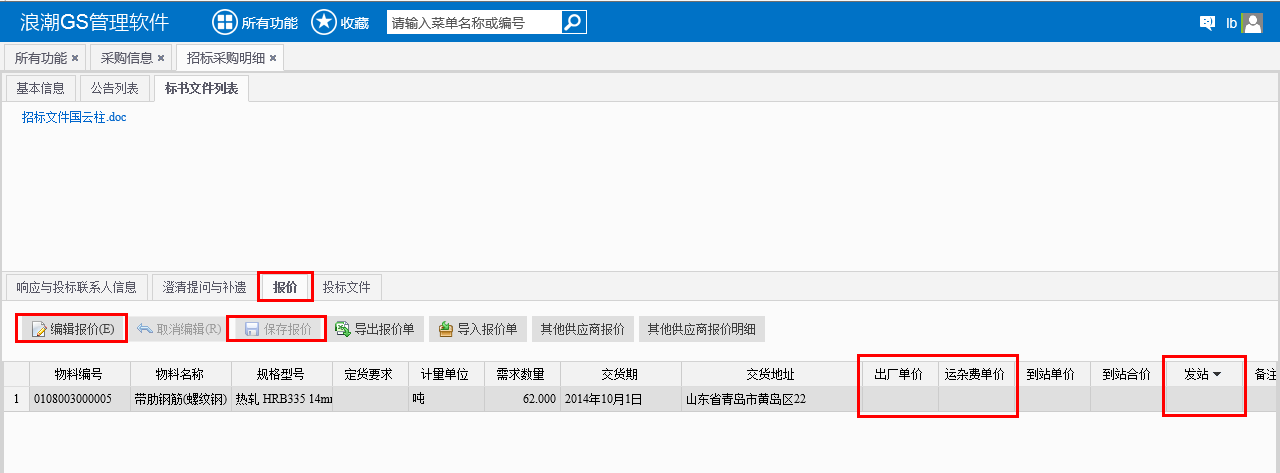 7、投标文件：供应商上传投标文件。投标文件支持格式：doc、docs、jpg、pgeg、png，bmp，gif，pdf，ppt，pptx，rar，txt，xls，xlsx，zip，建议每个投标文件不大于50M。标书上传完成时，系统会提示上传文件大小，供应商需确定此文件大小是否与本地文件一致，以确保文件上传无误。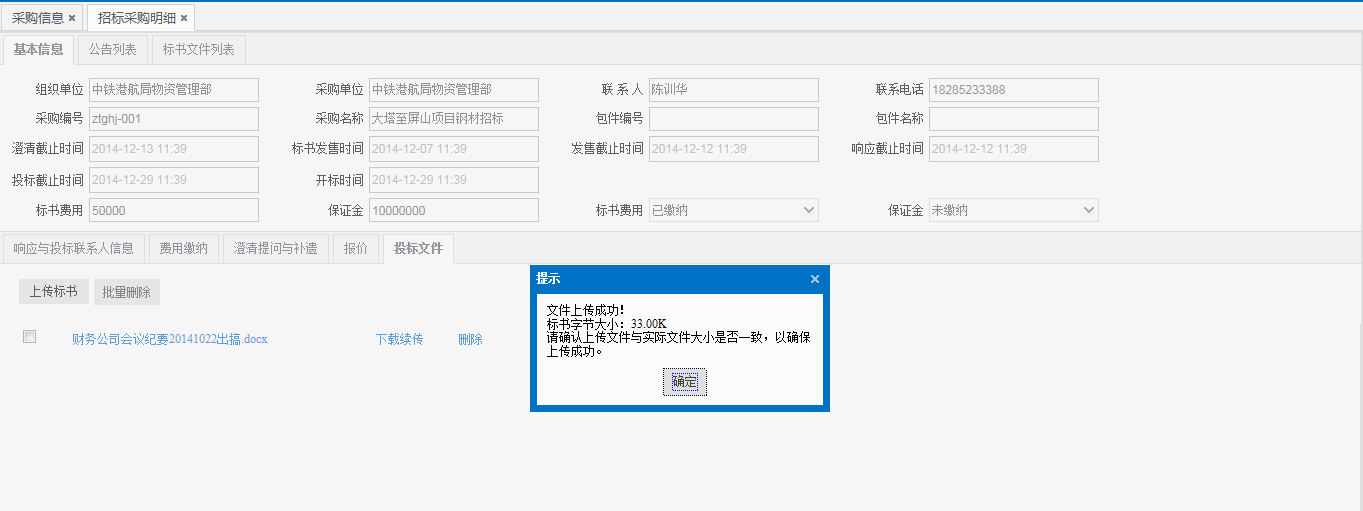 8、线上开标后，供应商应在招标方规定的时间内进行解锁。解锁后，招标方才能看到报价和投标文件。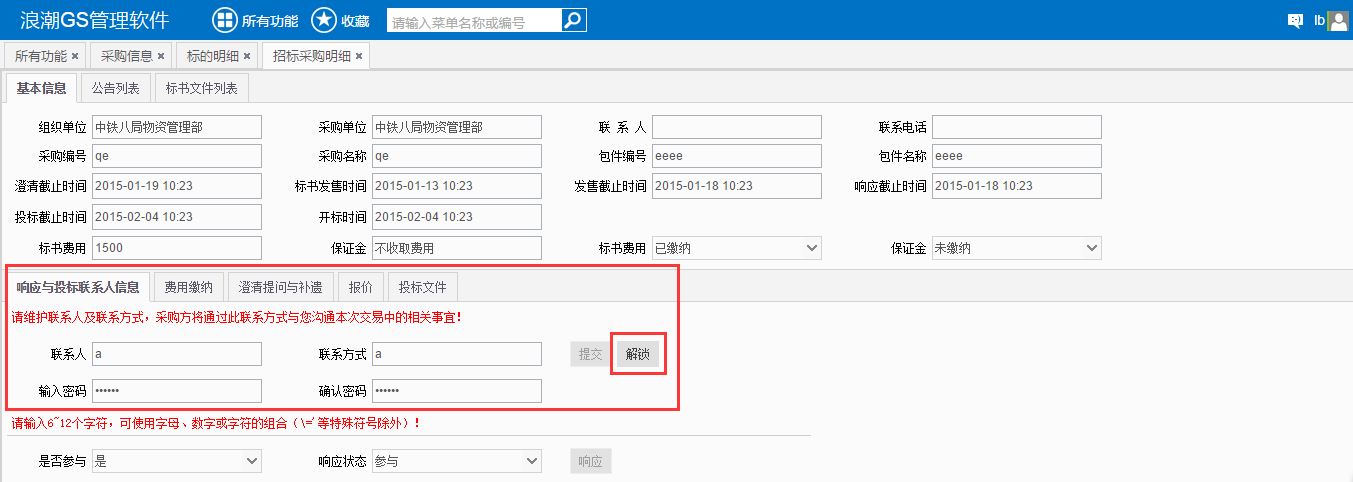 所有包件报价说明：供应商点击【编辑报价】，输入出厂单价和运杂费单价，系统会自动计算到站单价和到站合价。各投标单位在中国中铁电子商务采购平台报价时，保证电子商务平台报价总价与现场开标时投标文件中的“到站合价合计”相一致。电子商务平台报价单价平均价=现场开标报价总价/电子商务平台数量附件三、投标申请表备注：该表必须全部填写，以原件扫描件格式上传至招标文件中指定邮箱。序号物资名称规格
型号包件计量单位包件数量招标人名称包件售价（元）投标保证金    （万元）投标人资格条件1低烟无卤阻燃电线WDZN-RVS-1.5/米39000中铁一局建安公司兰州SOHO项目部10001投标人资格要求
1、在中华人民共和国境内依法注册，具有独立法人资格、具有招标物资生产或供应经验的生产商，并且具有合法、有效、三证合一的营业执照。2生产能力要求：生产厂家须具备投标物资年产电缆、电线5万米以上的生产能力，生产工艺、装备必须符合国家产业发展政策的相关规定，具有工业产品生产许可证。3.财务能力要求: 投标单位注册资金不低于200万元人民币，投标人须提供近两年（2016年、2017年）经会计师事务所或审计机构审计的财务会计报表及报告。（如2017年未审计必须提供2015年度及2016年度的）4．质量保证能力要求：投标单位必须具备有效的国家法定机构检测的产品质量检验证明；必须具有近2年省、市级的产品质量检验、检测报告。生产厂所提供的必须是本公司合法生产的物资，并确保产品质量满足国家标准。5．供货业绩要求：投标单位具有近3同类工程的供货业绩，并提供相关业绩证明材料（供货合同）。投标文件正本须附供货合同原件的复印件并加盖投标单位公章。供货合同中合同乙方必须与投标单位名称一致。6．履约信用要求：具有良好的社会信誉，近期没有在其他项目物资投标中提供虚假材料或违规违纪处于被取消投标资格状态的投标人；最近两年内没有与骗取合同有关的犯罪或严重违法行为而引起的诉讼和仲裁；近两年不曾在合同中严重违约或被逐；财产未被接管或冻结，企业未处于禁止或取消投标状态；同时，要求企业开户银行出具的投标人信贷证明和至少三家同类投标物资已供买方或使用单位出具的投标人履约情况证明；不接受在铁路总公司（原铁道部）处罚期内的投标单位；不接受在中国中铁限制交易期内的投标单位。7. 本次投标不接受代理商投标。 8.本次招标品牌范围：胜华、宝胜、久盛、远东、众邦。1低烟无卤阻燃电线WDZ-BYJ-2.5/米91000中铁一局建安公司兰州SOHO项目部10001投标人资格要求
1、在中华人民共和国境内依法注册，具有独立法人资格、具有招标物资生产或供应经验的生产商，并且具有合法、有效、三证合一的营业执照。2生产能力要求：生产厂家须具备投标物资年产电缆、电线5万米以上的生产能力，生产工艺、装备必须符合国家产业发展政策的相关规定，具有工业产品生产许可证。3.财务能力要求: 投标单位注册资金不低于200万元人民币，投标人须提供近两年（2016年、2017年）经会计师事务所或审计机构审计的财务会计报表及报告。（如2017年未审计必须提供2015年度及2016年度的）4．质量保证能力要求：投标单位必须具备有效的国家法定机构检测的产品质量检验证明；必须具有近2年省、市级的产品质量检验、检测报告。生产厂所提供的必须是本公司合法生产的物资，并确保产品质量满足国家标准。5．供货业绩要求：投标单位具有近3同类工程的供货业绩，并提供相关业绩证明材料（供货合同）。投标文件正本须附供货合同原件的复印件并加盖投标单位公章。供货合同中合同乙方必须与投标单位名称一致。6．履约信用要求：具有良好的社会信誉，近期没有在其他项目物资投标中提供虚假材料或违规违纪处于被取消投标资格状态的投标人；最近两年内没有与骗取合同有关的犯罪或严重违法行为而引起的诉讼和仲裁；近两年不曾在合同中严重违约或被逐；财产未被接管或冻结，企业未处于禁止或取消投标状态；同时，要求企业开户银行出具的投标人信贷证明和至少三家同类投标物资已供买方或使用单位出具的投标人履约情况证明；不接受在铁路总公司（原铁道部）处罚期内的投标单位；不接受在中国中铁限制交易期内的投标单位。7. 本次投标不接受代理商投标。 8.本次招标品牌范围：胜华、宝胜、久盛、远东、众邦。1低烟无卤阻燃耐火电线WDZN-BYJ-2.5/米72800中铁一局建安公司兰州SOHO项目部10001投标人资格要求
1、在中华人民共和国境内依法注册，具有独立法人资格、具有招标物资生产或供应经验的生产商，并且具有合法、有效、三证合一的营业执照。2生产能力要求：生产厂家须具备投标物资年产电缆、电线5万米以上的生产能力，生产工艺、装备必须符合国家产业发展政策的相关规定，具有工业产品生产许可证。3.财务能力要求: 投标单位注册资金不低于200万元人民币，投标人须提供近两年（2016年、2017年）经会计师事务所或审计机构审计的财务会计报表及报告。（如2017年未审计必须提供2015年度及2016年度的）4．质量保证能力要求：投标单位必须具备有效的国家法定机构检测的产品质量检验证明；必须具有近2年省、市级的产品质量检验、检测报告。生产厂所提供的必须是本公司合法生产的物资，并确保产品质量满足国家标准。5．供货业绩要求：投标单位具有近3同类工程的供货业绩，并提供相关业绩证明材料（供货合同）。投标文件正本须附供货合同原件的复印件并加盖投标单位公章。供货合同中合同乙方必须与投标单位名称一致。6．履约信用要求：具有良好的社会信誉，近期没有在其他项目物资投标中提供虚假材料或违规违纪处于被取消投标资格状态的投标人；最近两年内没有与骗取合同有关的犯罪或严重违法行为而引起的诉讼和仲裁；近两年不曾在合同中严重违约或被逐；财产未被接管或冻结，企业未处于禁止或取消投标状态；同时，要求企业开户银行出具的投标人信贷证明和至少三家同类投标物资已供买方或使用单位出具的投标人履约情况证明；不接受在铁路总公司（原铁道部）处罚期内的投标单位；不接受在中国中铁限制交易期内的投标单位。7. 本次投标不接受代理商投标。 8.本次招标品牌范围：胜华、宝胜、久盛、远东、众邦。1低烟无卤阻燃电线WDZ-BYJ-4/米153400中铁一局建安公司兰州SOHO项目部10001投标人资格要求
1、在中华人民共和国境内依法注册，具有独立法人资格、具有招标物资生产或供应经验的生产商，并且具有合法、有效、三证合一的营业执照。2生产能力要求：生产厂家须具备投标物资年产电缆、电线5万米以上的生产能力，生产工艺、装备必须符合国家产业发展政策的相关规定，具有工业产品生产许可证。3.财务能力要求: 投标单位注册资金不低于200万元人民币，投标人须提供近两年（2016年、2017年）经会计师事务所或审计机构审计的财务会计报表及报告。（如2017年未审计必须提供2015年度及2016年度的）4．质量保证能力要求：投标单位必须具备有效的国家法定机构检测的产品质量检验证明；必须具有近2年省、市级的产品质量检验、检测报告。生产厂所提供的必须是本公司合法生产的物资，并确保产品质量满足国家标准。5．供货业绩要求：投标单位具有近3同类工程的供货业绩，并提供相关业绩证明材料（供货合同）。投标文件正本须附供货合同原件的复印件并加盖投标单位公章。供货合同中合同乙方必须与投标单位名称一致。6．履约信用要求：具有良好的社会信誉，近期没有在其他项目物资投标中提供虚假材料或违规违纪处于被取消投标资格状态的投标人；最近两年内没有与骗取合同有关的犯罪或严重违法行为而引起的诉讼和仲裁；近两年不曾在合同中严重违约或被逐；财产未被接管或冻结，企业未处于禁止或取消投标状态；同时，要求企业开户银行出具的投标人信贷证明和至少三家同类投标物资已供买方或使用单位出具的投标人履约情况证明；不接受在铁路总公司（原铁道部）处罚期内的投标单位；不接受在中国中铁限制交易期内的投标单位。7. 本次投标不接受代理商投标。 8.本次招标品牌范围：胜华、宝胜、久盛、远东、众邦。1低烟无卤阻燃耐火电线WDZN-BYJ-4/米17200中铁一局建安公司兰州SOHO项目部10001投标人资格要求
1、在中华人民共和国境内依法注册，具有独立法人资格、具有招标物资生产或供应经验的生产商，并且具有合法、有效、三证合一的营业执照。2生产能力要求：生产厂家须具备投标物资年产电缆、电线5万米以上的生产能力，生产工艺、装备必须符合国家产业发展政策的相关规定，具有工业产品生产许可证。3.财务能力要求: 投标单位注册资金不低于200万元人民币，投标人须提供近两年（2016年、2017年）经会计师事务所或审计机构审计的财务会计报表及报告。（如2017年未审计必须提供2015年度及2016年度的）4．质量保证能力要求：投标单位必须具备有效的国家法定机构检测的产品质量检验证明；必须具有近2年省、市级的产品质量检验、检测报告。生产厂所提供的必须是本公司合法生产的物资，并确保产品质量满足国家标准。5．供货业绩要求：投标单位具有近3同类工程的供货业绩，并提供相关业绩证明材料（供货合同）。投标文件正本须附供货合同原件的复印件并加盖投标单位公章。供货合同中合同乙方必须与投标单位名称一致。6．履约信用要求：具有良好的社会信誉，近期没有在其他项目物资投标中提供虚假材料或违规违纪处于被取消投标资格状态的投标人；最近两年内没有与骗取合同有关的犯罪或严重违法行为而引起的诉讼和仲裁；近两年不曾在合同中严重违约或被逐；财产未被接管或冻结，企业未处于禁止或取消投标状态；同时，要求企业开户银行出具的投标人信贷证明和至少三家同类投标物资已供买方或使用单位出具的投标人履约情况证明；不接受在铁路总公司（原铁道部）处罚期内的投标单位；不接受在中国中铁限制交易期内的投标单位。7. 本次投标不接受代理商投标。 8.本次招标品牌范围：胜华、宝胜、久盛、远东、众邦。1低烟无卤阻燃电线WDZ-BYJ-6/米800中铁一局建安公司兰州SOHO项目部10001投标人资格要求
1、在中华人民共和国境内依法注册，具有独立法人资格、具有招标物资生产或供应经验的生产商，并且具有合法、有效、三证合一的营业执照。2生产能力要求：生产厂家须具备投标物资年产电缆、电线5万米以上的生产能力，生产工艺、装备必须符合国家产业发展政策的相关规定，具有工业产品生产许可证。3.财务能力要求: 投标单位注册资金不低于200万元人民币，投标人须提供近两年（2016年、2017年）经会计师事务所或审计机构审计的财务会计报表及报告。（如2017年未审计必须提供2015年度及2016年度的）4．质量保证能力要求：投标单位必须具备有效的国家法定机构检测的产品质量检验证明；必须具有近2年省、市级的产品质量检验、检测报告。生产厂所提供的必须是本公司合法生产的物资，并确保产品质量满足国家标准。5．供货业绩要求：投标单位具有近3同类工程的供货业绩，并提供相关业绩证明材料（供货合同）。投标文件正本须附供货合同原件的复印件并加盖投标单位公章。供货合同中合同乙方必须与投标单位名称一致。6．履约信用要求：具有良好的社会信誉，近期没有在其他项目物资投标中提供虚假材料或违规违纪处于被取消投标资格状态的投标人；最近两年内没有与骗取合同有关的犯罪或严重违法行为而引起的诉讼和仲裁；近两年不曾在合同中严重违约或被逐；财产未被接管或冻结，企业未处于禁止或取消投标状态；同时，要求企业开户银行出具的投标人信贷证明和至少三家同类投标物资已供买方或使用单位出具的投标人履约情况证明；不接受在铁路总公司（原铁道部）处罚期内的投标单位；不接受在中国中铁限制交易期内的投标单位。7. 本次投标不接受代理商投标。 8.本次招标品牌范围：胜华、宝胜、久盛、远东、众邦。1低烟无卤阻燃耐火电线WDZN-BYJ-6/米1100中铁一局建安公司兰州SOHO项目部10001投标人资格要求
1、在中华人民共和国境内依法注册，具有独立法人资格、具有招标物资生产或供应经验的生产商，并且具有合法、有效、三证合一的营业执照。2生产能力要求：生产厂家须具备投标物资年产电缆、电线5万米以上的生产能力，生产工艺、装备必须符合国家产业发展政策的相关规定，具有工业产品生产许可证。3.财务能力要求: 投标单位注册资金不低于200万元人民币，投标人须提供近两年（2016年、2017年）经会计师事务所或审计机构审计的财务会计报表及报告。（如2017年未审计必须提供2015年度及2016年度的）4．质量保证能力要求：投标单位必须具备有效的国家法定机构检测的产品质量检验证明；必须具有近2年省、市级的产品质量检验、检测报告。生产厂所提供的必须是本公司合法生产的物资，并确保产品质量满足国家标准。5．供货业绩要求：投标单位具有近3同类工程的供货业绩，并提供相关业绩证明材料（供货合同）。投标文件正本须附供货合同原件的复印件并加盖投标单位公章。供货合同中合同乙方必须与投标单位名称一致。6．履约信用要求：具有良好的社会信誉，近期没有在其他项目物资投标中提供虚假材料或违规违纪处于被取消投标资格状态的投标人；最近两年内没有与骗取合同有关的犯罪或严重违法行为而引起的诉讼和仲裁；近两年不曾在合同中严重违约或被逐；财产未被接管或冻结，企业未处于禁止或取消投标状态；同时，要求企业开户银行出具的投标人信贷证明和至少三家同类投标物资已供买方或使用单位出具的投标人履约情况证明；不接受在铁路总公司（原铁道部）处罚期内的投标单位；不接受在中国中铁限制交易期内的投标单位。7. 本次投标不接受代理商投标。 8.本次招标品牌范围：胜华、宝胜、久盛、远东、众邦。1低烟无卤阻燃电线WDZ-BYJ-10/米171600中铁一局建安公司兰州SOHO项目部10001投标人资格要求
1、在中华人民共和国境内依法注册，具有独立法人资格、具有招标物资生产或供应经验的生产商，并且具有合法、有效、三证合一的营业执照。2生产能力要求：生产厂家须具备投标物资年产电缆、电线5万米以上的生产能力，生产工艺、装备必须符合国家产业发展政策的相关规定，具有工业产品生产许可证。3.财务能力要求: 投标单位注册资金不低于200万元人民币，投标人须提供近两年（2016年、2017年）经会计师事务所或审计机构审计的财务会计报表及报告。（如2017年未审计必须提供2015年度及2016年度的）4．质量保证能力要求：投标单位必须具备有效的国家法定机构检测的产品质量检验证明；必须具有近2年省、市级的产品质量检验、检测报告。生产厂所提供的必须是本公司合法生产的物资，并确保产品质量满足国家标准。5．供货业绩要求：投标单位具有近3同类工程的供货业绩，并提供相关业绩证明材料（供货合同）。投标文件正本须附供货合同原件的复印件并加盖投标单位公章。供货合同中合同乙方必须与投标单位名称一致。6．履约信用要求：具有良好的社会信誉，近期没有在其他项目物资投标中提供虚假材料或违规违纪处于被取消投标资格状态的投标人；最近两年内没有与骗取合同有关的犯罪或严重违法行为而引起的诉讼和仲裁；近两年不曾在合同中严重违约或被逐；财产未被接管或冻结，企业未处于禁止或取消投标状态；同时，要求企业开户银行出具的投标人信贷证明和至少三家同类投标物资已供买方或使用单位出具的投标人履约情况证明；不接受在铁路总公司（原铁道部）处罚期内的投标单位；不接受在中国中铁限制交易期内的投标单位。7. 本次投标不接受代理商投标。 8.本次招标品牌范围：胜华、宝胜、久盛、远东、众邦。1低烟无卤阻燃耐火电线WDZN-BYJ-10/米1200中铁一局建安公司兰州SOHO项目部10001投标人资格要求
1、在中华人民共和国境内依法注册，具有独立法人资格、具有招标物资生产或供应经验的生产商，并且具有合法、有效、三证合一的营业执照。2生产能力要求：生产厂家须具备投标物资年产电缆、电线5万米以上的生产能力，生产工艺、装备必须符合国家产业发展政策的相关规定，具有工业产品生产许可证。3.财务能力要求: 投标单位注册资金不低于200万元人民币，投标人须提供近两年（2016年、2017年）经会计师事务所或审计机构审计的财务会计报表及报告。（如2017年未审计必须提供2015年度及2016年度的）4．质量保证能力要求：投标单位必须具备有效的国家法定机构检测的产品质量检验证明；必须具有近2年省、市级的产品质量检验、检测报告。生产厂所提供的必须是本公司合法生产的物资，并确保产品质量满足国家标准。5．供货业绩要求：投标单位具有近3同类工程的供货业绩，并提供相关业绩证明材料（供货合同）。投标文件正本须附供货合同原件的复印件并加盖投标单位公章。供货合同中合同乙方必须与投标单位名称一致。6．履约信用要求：具有良好的社会信誉，近期没有在其他项目物资投标中提供虚假材料或违规违纪处于被取消投标资格状态的投标人；最近两年内没有与骗取合同有关的犯罪或严重违法行为而引起的诉讼和仲裁；近两年不曾在合同中严重违约或被逐；财产未被接管或冻结，企业未处于禁止或取消投标状态；同时，要求企业开户银行出具的投标人信贷证明和至少三家同类投标物资已供买方或使用单位出具的投标人履约情况证明；不接受在铁路总公司（原铁道部）处罚期内的投标单位；不接受在中国中铁限制交易期内的投标单位。7. 本次投标不接受代理商投标。 8.本次招标品牌范围：胜华、宝胜、久盛、远东、众邦。1低烟无卤阻燃电线WDZ-BYJ-16/米19500中铁一局建安公司兰州SOHO项目部10001投标人资格要求
1、在中华人民共和国境内依法注册，具有独立法人资格、具有招标物资生产或供应经验的生产商，并且具有合法、有效、三证合一的营业执照。2生产能力要求：生产厂家须具备投标物资年产电缆、电线5万米以上的生产能力，生产工艺、装备必须符合国家产业发展政策的相关规定，具有工业产品生产许可证。3.财务能力要求: 投标单位注册资金不低于200万元人民币，投标人须提供近两年（2016年、2017年）经会计师事务所或审计机构审计的财务会计报表及报告。（如2017年未审计必须提供2015年度及2016年度的）4．质量保证能力要求：投标单位必须具备有效的国家法定机构检测的产品质量检验证明；必须具有近2年省、市级的产品质量检验、检测报告。生产厂所提供的必须是本公司合法生产的物资，并确保产品质量满足国家标准。5．供货业绩要求：投标单位具有近3同类工程的供货业绩，并提供相关业绩证明材料（供货合同）。投标文件正本须附供货合同原件的复印件并加盖投标单位公章。供货合同中合同乙方必须与投标单位名称一致。6．履约信用要求：具有良好的社会信誉，近期没有在其他项目物资投标中提供虚假材料或违规违纪处于被取消投标资格状态的投标人；最近两年内没有与骗取合同有关的犯罪或严重违法行为而引起的诉讼和仲裁；近两年不曾在合同中严重违约或被逐；财产未被接管或冻结，企业未处于禁止或取消投标状态；同时，要求企业开户银行出具的投标人信贷证明和至少三家同类投标物资已供买方或使用单位出具的投标人履约情况证明；不接受在铁路总公司（原铁道部）处罚期内的投标单位；不接受在中国中铁限制交易期内的投标单位。7. 本次投标不接受代理商投标。 8.本次招标品牌范围：胜华、宝胜、久盛、远东、众邦。1低烟无卤阻燃耐火电线WDZN-BYJ-16/米1100中铁一局建安公司兰州SOHO项目部10001投标人资格要求
1、在中华人民共和国境内依法注册，具有独立法人资格、具有招标物资生产或供应经验的生产商，并且具有合法、有效、三证合一的营业执照。2生产能力要求：生产厂家须具备投标物资年产电缆、电线5万米以上的生产能力，生产工艺、装备必须符合国家产业发展政策的相关规定，具有工业产品生产许可证。3.财务能力要求: 投标单位注册资金不低于200万元人民币，投标人须提供近两年（2016年、2017年）经会计师事务所或审计机构审计的财务会计报表及报告。（如2017年未审计必须提供2015年度及2016年度的）4．质量保证能力要求：投标单位必须具备有效的国家法定机构检测的产品质量检验证明；必须具有近2年省、市级的产品质量检验、检测报告。生产厂所提供的必须是本公司合法生产的物资，并确保产品质量满足国家标准。5．供货业绩要求：投标单位具有近3同类工程的供货业绩，并提供相关业绩证明材料（供货合同）。投标文件正本须附供货合同原件的复印件并加盖投标单位公章。供货合同中合同乙方必须与投标单位名称一致。6．履约信用要求：具有良好的社会信誉，近期没有在其他项目物资投标中提供虚假材料或违规违纪处于被取消投标资格状态的投标人；最近两年内没有与骗取合同有关的犯罪或严重违法行为而引起的诉讼和仲裁；近两年不曾在合同中严重违约或被逐；财产未被接管或冻结，企业未处于禁止或取消投标状态；同时，要求企业开户银行出具的投标人信贷证明和至少三家同类投标物资已供买方或使用单位出具的投标人履约情况证明；不接受在铁路总公司（原铁道部）处罚期内的投标单位；不接受在中国中铁限制交易期内的投标单位。7. 本次投标不接受代理商投标。 8.本次招标品牌范围：胜华、宝胜、久盛、远东、众邦。1低烟无卤阻燃耐火电缆WDZN-YJE-5×6/米2860中铁一局建安公司兰州SOHO项目部10001投标人资格要求
1、在中华人民共和国境内依法注册，具有独立法人资格、具有招标物资生产或供应经验的生产商，并且具有合法、有效、三证合一的营业执照。2生产能力要求：生产厂家须具备投标物资年产电缆、电线5万米以上的生产能力，生产工艺、装备必须符合国家产业发展政策的相关规定，具有工业产品生产许可证。3.财务能力要求: 投标单位注册资金不低于200万元人民币，投标人须提供近两年（2016年、2017年）经会计师事务所或审计机构审计的财务会计报表及报告。（如2017年未审计必须提供2015年度及2016年度的）4．质量保证能力要求：投标单位必须具备有效的国家法定机构检测的产品质量检验证明；必须具有近2年省、市级的产品质量检验、检测报告。生产厂所提供的必须是本公司合法生产的物资，并确保产品质量满足国家标准。5．供货业绩要求：投标单位具有近3同类工程的供货业绩，并提供相关业绩证明材料（供货合同）。投标文件正本须附供货合同原件的复印件并加盖投标单位公章。供货合同中合同乙方必须与投标单位名称一致。6．履约信用要求：具有良好的社会信誉，近期没有在其他项目物资投标中提供虚假材料或违规违纪处于被取消投标资格状态的投标人；最近两年内没有与骗取合同有关的犯罪或严重违法行为而引起的诉讼和仲裁；近两年不曾在合同中严重违约或被逐；财产未被接管或冻结，企业未处于禁止或取消投标状态；同时，要求企业开户银行出具的投标人信贷证明和至少三家同类投标物资已供买方或使用单位出具的投标人履约情况证明；不接受在铁路总公司（原铁道部）处罚期内的投标单位；不接受在中国中铁限制交易期内的投标单位。7. 本次投标不接受代理商投标。 8.本次招标品牌范围：胜华、宝胜、久盛、远东、众邦。1低烟无卤阻燃电缆WDZ-YJE-5×6/米400中铁一局建安公司兰州SOHO项目部10001投标人资格要求
1、在中华人民共和国境内依法注册，具有独立法人资格、具有招标物资生产或供应经验的生产商，并且具有合法、有效、三证合一的营业执照。2生产能力要求：生产厂家须具备投标物资年产电缆、电线5万米以上的生产能力，生产工艺、装备必须符合国家产业发展政策的相关规定，具有工业产品生产许可证。3.财务能力要求: 投标单位注册资金不低于200万元人民币，投标人须提供近两年（2016年、2017年）经会计师事务所或审计机构审计的财务会计报表及报告。（如2017年未审计必须提供2015年度及2016年度的）4．质量保证能力要求：投标单位必须具备有效的国家法定机构检测的产品质量检验证明；必须具有近2年省、市级的产品质量检验、检测报告。生产厂所提供的必须是本公司合法生产的物资，并确保产品质量满足国家标准。5．供货业绩要求：投标单位具有近3同类工程的供货业绩，并提供相关业绩证明材料（供货合同）。投标文件正本须附供货合同原件的复印件并加盖投标单位公章。供货合同中合同乙方必须与投标单位名称一致。6．履约信用要求：具有良好的社会信誉，近期没有在其他项目物资投标中提供虚假材料或违规违纪处于被取消投标资格状态的投标人；最近两年内没有与骗取合同有关的犯罪或严重违法行为而引起的诉讼和仲裁；近两年不曾在合同中严重违约或被逐；财产未被接管或冻结，企业未处于禁止或取消投标状态；同时，要求企业开户银行出具的投标人信贷证明和至少三家同类投标物资已供买方或使用单位出具的投标人履约情况证明；不接受在铁路总公司（原铁道部）处罚期内的投标单位；不接受在中国中铁限制交易期内的投标单位。7. 本次投标不接受代理商投标。 8.本次招标品牌范围：胜华、宝胜、久盛、远东、众邦。1低烟无卤阻燃耐火电缆WDZN-YJE-5×10/米1950中铁一局建安公司兰州SOHO项目部10001投标人资格要求
1、在中华人民共和国境内依法注册，具有独立法人资格、具有招标物资生产或供应经验的生产商，并且具有合法、有效、三证合一的营业执照。2生产能力要求：生产厂家须具备投标物资年产电缆、电线5万米以上的生产能力，生产工艺、装备必须符合国家产业发展政策的相关规定，具有工业产品生产许可证。3.财务能力要求: 投标单位注册资金不低于200万元人民币，投标人须提供近两年（2016年、2017年）经会计师事务所或审计机构审计的财务会计报表及报告。（如2017年未审计必须提供2015年度及2016年度的）4．质量保证能力要求：投标单位必须具备有效的国家法定机构检测的产品质量检验证明；必须具有近2年省、市级的产品质量检验、检测报告。生产厂所提供的必须是本公司合法生产的物资，并确保产品质量满足国家标准。5．供货业绩要求：投标单位具有近3同类工程的供货业绩，并提供相关业绩证明材料（供货合同）。投标文件正本须附供货合同原件的复印件并加盖投标单位公章。供货合同中合同乙方必须与投标单位名称一致。6．履约信用要求：具有良好的社会信誉，近期没有在其他项目物资投标中提供虚假材料或违规违纪处于被取消投标资格状态的投标人；最近两年内没有与骗取合同有关的犯罪或严重违法行为而引起的诉讼和仲裁；近两年不曾在合同中严重违约或被逐；财产未被接管或冻结，企业未处于禁止或取消投标状态；同时，要求企业开户银行出具的投标人信贷证明和至少三家同类投标物资已供买方或使用单位出具的投标人履约情况证明；不接受在铁路总公司（原铁道部）处罚期内的投标单位；不接受在中国中铁限制交易期内的投标单位。7. 本次投标不接受代理商投标。 8.本次招标品牌范围：胜华、宝胜、久盛、远东、众邦。1低烟无卤阻燃耐火电缆WDZN-YJE-5×16/米3650中铁一局建安公司兰州SOHO项目部10001投标人资格要求
1、在中华人民共和国境内依法注册，具有独立法人资格、具有招标物资生产或供应经验的生产商，并且具有合法、有效、三证合一的营业执照。2生产能力要求：生产厂家须具备投标物资年产电缆、电线5万米以上的生产能力，生产工艺、装备必须符合国家产业发展政策的相关规定，具有工业产品生产许可证。3.财务能力要求: 投标单位注册资金不低于200万元人民币，投标人须提供近两年（2016年、2017年）经会计师事务所或审计机构审计的财务会计报表及报告。（如2017年未审计必须提供2015年度及2016年度的）4．质量保证能力要求：投标单位必须具备有效的国家法定机构检测的产品质量检验证明；必须具有近2年省、市级的产品质量检验、检测报告。生产厂所提供的必须是本公司合法生产的物资，并确保产品质量满足国家标准。5．供货业绩要求：投标单位具有近3同类工程的供货业绩，并提供相关业绩证明材料（供货合同）。投标文件正本须附供货合同原件的复印件并加盖投标单位公章。供货合同中合同乙方必须与投标单位名称一致。6．履约信用要求：具有良好的社会信誉，近期没有在其他项目物资投标中提供虚假材料或违规违纪处于被取消投标资格状态的投标人；最近两年内没有与骗取合同有关的犯罪或严重违法行为而引起的诉讼和仲裁；近两年不曾在合同中严重违约或被逐；财产未被接管或冻结，企业未处于禁止或取消投标状态；同时，要求企业开户银行出具的投标人信贷证明和至少三家同类投标物资已供买方或使用单位出具的投标人履约情况证明；不接受在铁路总公司（原铁道部）处罚期内的投标单位；不接受在中国中铁限制交易期内的投标单位。7. 本次投标不接受代理商投标。 8.本次招标品牌范围：胜华、宝胜、久盛、远东、众邦。1低烟无卤阻燃电缆WDZ-YJE-5×16/米400中铁一局建安公司兰州SOHO项目部10001投标人资格要求
1、在中华人民共和国境内依法注册，具有独立法人资格、具有招标物资生产或供应经验的生产商，并且具有合法、有效、三证合一的营业执照。2生产能力要求：生产厂家须具备投标物资年产电缆、电线5万米以上的生产能力，生产工艺、装备必须符合国家产业发展政策的相关规定，具有工业产品生产许可证。3.财务能力要求: 投标单位注册资金不低于200万元人民币，投标人须提供近两年（2016年、2017年）经会计师事务所或审计机构审计的财务会计报表及报告。（如2017年未审计必须提供2015年度及2016年度的）4．质量保证能力要求：投标单位必须具备有效的国家法定机构检测的产品质量检验证明；必须具有近2年省、市级的产品质量检验、检测报告。生产厂所提供的必须是本公司合法生产的物资，并确保产品质量满足国家标准。5．供货业绩要求：投标单位具有近3同类工程的供货业绩，并提供相关业绩证明材料（供货合同）。投标文件正本须附供货合同原件的复印件并加盖投标单位公章。供货合同中合同乙方必须与投标单位名称一致。6．履约信用要求：具有良好的社会信誉，近期没有在其他项目物资投标中提供虚假材料或违规违纪处于被取消投标资格状态的投标人；最近两年内没有与骗取合同有关的犯罪或严重违法行为而引起的诉讼和仲裁；近两年不曾在合同中严重违约或被逐；财产未被接管或冻结，企业未处于禁止或取消投标状态；同时，要求企业开户银行出具的投标人信贷证明和至少三家同类投标物资已供买方或使用单位出具的投标人履约情况证明；不接受在铁路总公司（原铁道部）处罚期内的投标单位；不接受在中国中铁限制交易期内的投标单位。7. 本次投标不接受代理商投标。 8.本次招标品牌范围：胜华、宝胜、久盛、远东、众邦。1低烟无卤阻燃电缆WDZ-YJE-3×35+2×16/米520中铁一局建安公司兰州SOHO项目部10001投标人资格要求
1、在中华人民共和国境内依法注册，具有独立法人资格、具有招标物资生产或供应经验的生产商，并且具有合法、有效、三证合一的营业执照。2生产能力要求：生产厂家须具备投标物资年产电缆、电线5万米以上的生产能力，生产工艺、装备必须符合国家产业发展政策的相关规定，具有工业产品生产许可证。3.财务能力要求: 投标单位注册资金不低于200万元人民币，投标人须提供近两年（2016年、2017年）经会计师事务所或审计机构审计的财务会计报表及报告。（如2017年未审计必须提供2015年度及2016年度的）4．质量保证能力要求：投标单位必须具备有效的国家法定机构检测的产品质量检验证明；必须具有近2年省、市级的产品质量检验、检测报告。生产厂所提供的必须是本公司合法生产的物资，并确保产品质量满足国家标准。5．供货业绩要求：投标单位具有近3同类工程的供货业绩，并提供相关业绩证明材料（供货合同）。投标文件正本须附供货合同原件的复印件并加盖投标单位公章。供货合同中合同乙方必须与投标单位名称一致。6．履约信用要求：具有良好的社会信誉，近期没有在其他项目物资投标中提供虚假材料或违规违纪处于被取消投标资格状态的投标人；最近两年内没有与骗取合同有关的犯罪或严重违法行为而引起的诉讼和仲裁；近两年不曾在合同中严重违约或被逐；财产未被接管或冻结，企业未处于禁止或取消投标状态；同时，要求企业开户银行出具的投标人信贷证明和至少三家同类投标物资已供买方或使用单位出具的投标人履约情况证明；不接受在铁路总公司（原铁道部）处罚期内的投标单位；不接受在中国中铁限制交易期内的投标单位。7. 本次投标不接受代理商投标。 8.本次招标品牌范围：胜华、宝胜、久盛、远东、众邦。1低烟无卤阻燃耐火电缆WDZN-YJE-3×35+2×16/米1300中铁一局建安公司兰州SOHO项目部10001投标人资格要求
1、在中华人民共和国境内依法注册，具有独立法人资格、具有招标物资生产或供应经验的生产商，并且具有合法、有效、三证合一的营业执照。2生产能力要求：生产厂家须具备投标物资年产电缆、电线5万米以上的生产能力，生产工艺、装备必须符合国家产业发展政策的相关规定，具有工业产品生产许可证。3.财务能力要求: 投标单位注册资金不低于200万元人民币，投标人须提供近两年（2016年、2017年）经会计师事务所或审计机构审计的财务会计报表及报告。（如2017年未审计必须提供2015年度及2016年度的）4．质量保证能力要求：投标单位必须具备有效的国家法定机构检测的产品质量检验证明；必须具有近2年省、市级的产品质量检验、检测报告。生产厂所提供的必须是本公司合法生产的物资，并确保产品质量满足国家标准。5．供货业绩要求：投标单位具有近3同类工程的供货业绩，并提供相关业绩证明材料（供货合同）。投标文件正本须附供货合同原件的复印件并加盖投标单位公章。供货合同中合同乙方必须与投标单位名称一致。6．履约信用要求：具有良好的社会信誉，近期没有在其他项目物资投标中提供虚假材料或违规违纪处于被取消投标资格状态的投标人；最近两年内没有与骗取合同有关的犯罪或严重违法行为而引起的诉讼和仲裁；近两年不曾在合同中严重违约或被逐；财产未被接管或冻结，企业未处于禁止或取消投标状态；同时，要求企业开户银行出具的投标人信贷证明和至少三家同类投标物资已供买方或使用单位出具的投标人履约情况证明；不接受在铁路总公司（原铁道部）处罚期内的投标单位；不接受在中国中铁限制交易期内的投标单位。7. 本次投标不接受代理商投标。 8.本次招标品牌范围：胜华、宝胜、久盛、远东、众邦。1低烟无卤阻燃电缆WDZ-YJE-3×25+2×16/米300中铁一局建安公司兰州SOHO项目部10001投标人资格要求
1、在中华人民共和国境内依法注册，具有独立法人资格、具有招标物资生产或供应经验的生产商，并且具有合法、有效、三证合一的营业执照。2生产能力要求：生产厂家须具备投标物资年产电缆、电线5万米以上的生产能力，生产工艺、装备必须符合国家产业发展政策的相关规定，具有工业产品生产许可证。3.财务能力要求: 投标单位注册资金不低于200万元人民币，投标人须提供近两年（2016年、2017年）经会计师事务所或审计机构审计的财务会计报表及报告。（如2017年未审计必须提供2015年度及2016年度的）4．质量保证能力要求：投标单位必须具备有效的国家法定机构检测的产品质量检验证明；必须具有近2年省、市级的产品质量检验、检测报告。生产厂所提供的必须是本公司合法生产的物资，并确保产品质量满足国家标准。5．供货业绩要求：投标单位具有近3同类工程的供货业绩，并提供相关业绩证明材料（供货合同）。投标文件正本须附供货合同原件的复印件并加盖投标单位公章。供货合同中合同乙方必须与投标单位名称一致。6．履约信用要求：具有良好的社会信誉，近期没有在其他项目物资投标中提供虚假材料或违规违纪处于被取消投标资格状态的投标人；最近两年内没有与骗取合同有关的犯罪或严重违法行为而引起的诉讼和仲裁；近两年不曾在合同中严重违约或被逐；财产未被接管或冻结，企业未处于禁止或取消投标状态；同时，要求企业开户银行出具的投标人信贷证明和至少三家同类投标物资已供买方或使用单位出具的投标人履约情况证明；不接受在铁路总公司（原铁道部）处罚期内的投标单位；不接受在中国中铁限制交易期内的投标单位。7. 本次投标不接受代理商投标。 8.本次招标品牌范围：胜华、宝胜、久盛、远东、众邦。1低烟无卤阻燃耐火电缆WDZN-YJE-3×25+2×16/米1580中铁一局建安公司兰州SOHO项目部10001投标人资格要求
1、在中华人民共和国境内依法注册，具有独立法人资格、具有招标物资生产或供应经验的生产商，并且具有合法、有效、三证合一的营业执照。2生产能力要求：生产厂家须具备投标物资年产电缆、电线5万米以上的生产能力，生产工艺、装备必须符合国家产业发展政策的相关规定，具有工业产品生产许可证。3.财务能力要求: 投标单位注册资金不低于200万元人民币，投标人须提供近两年（2016年、2017年）经会计师事务所或审计机构审计的财务会计报表及报告。（如2017年未审计必须提供2015年度及2016年度的）4．质量保证能力要求：投标单位必须具备有效的国家法定机构检测的产品质量检验证明；必须具有近2年省、市级的产品质量检验、检测报告。生产厂所提供的必须是本公司合法生产的物资，并确保产品质量满足国家标准。5．供货业绩要求：投标单位具有近3同类工程的供货业绩，并提供相关业绩证明材料（供货合同）。投标文件正本须附供货合同原件的复印件并加盖投标单位公章。供货合同中合同乙方必须与投标单位名称一致。6．履约信用要求：具有良好的社会信誉，近期没有在其他项目物资投标中提供虚假材料或违规违纪处于被取消投标资格状态的投标人；最近两年内没有与骗取合同有关的犯罪或严重违法行为而引起的诉讼和仲裁；近两年不曾在合同中严重违约或被逐；财产未被接管或冻结，企业未处于禁止或取消投标状态；同时，要求企业开户银行出具的投标人信贷证明和至少三家同类投标物资已供买方或使用单位出具的投标人履约情况证明；不接受在铁路总公司（原铁道部）处罚期内的投标单位；不接受在中国中铁限制交易期内的投标单位。7. 本次投标不接受代理商投标。 8.本次招标品牌范围：胜华、宝胜、久盛、远东、众邦。1低烟无卤阻燃电缆WDZN-YJE-4×25+1×16/米150中铁一局建安公司兰州SOHO项目部10001投标人资格要求
1、在中华人民共和国境内依法注册，具有独立法人资格、具有招标物资生产或供应经验的生产商，并且具有合法、有效、三证合一的营业执照。2生产能力要求：生产厂家须具备投标物资年产电缆、电线5万米以上的生产能力，生产工艺、装备必须符合国家产业发展政策的相关规定，具有工业产品生产许可证。3.财务能力要求: 投标单位注册资金不低于200万元人民币，投标人须提供近两年（2016年、2017年）经会计师事务所或审计机构审计的财务会计报表及报告。（如2017年未审计必须提供2015年度及2016年度的）4．质量保证能力要求：投标单位必须具备有效的国家法定机构检测的产品质量检验证明；必须具有近2年省、市级的产品质量检验、检测报告。生产厂所提供的必须是本公司合法生产的物资，并确保产品质量满足国家标准。5．供货业绩要求：投标单位具有近3同类工程的供货业绩，并提供相关业绩证明材料（供货合同）。投标文件正本须附供货合同原件的复印件并加盖投标单位公章。供货合同中合同乙方必须与投标单位名称一致。6．履约信用要求：具有良好的社会信誉，近期没有在其他项目物资投标中提供虚假材料或违规违纪处于被取消投标资格状态的投标人；最近两年内没有与骗取合同有关的犯罪或严重违法行为而引起的诉讼和仲裁；近两年不曾在合同中严重违约或被逐；财产未被接管或冻结，企业未处于禁止或取消投标状态；同时，要求企业开户银行出具的投标人信贷证明和至少三家同类投标物资已供买方或使用单位出具的投标人履约情况证明；不接受在铁路总公司（原铁道部）处罚期内的投标单位；不接受在中国中铁限制交易期内的投标单位。7. 本次投标不接受代理商投标。 8.本次招标品牌范围：胜华、宝胜、久盛、远东、众邦。1低烟无卤阻燃电缆WDZ-YJE-3×50+2×25/米300中铁一局建安公司兰州SOHO项目部10001投标人资格要求
1、在中华人民共和国境内依法注册，具有独立法人资格、具有招标物资生产或供应经验的生产商，并且具有合法、有效、三证合一的营业执照。2生产能力要求：生产厂家须具备投标物资年产电缆、电线5万米以上的生产能力，生产工艺、装备必须符合国家产业发展政策的相关规定，具有工业产品生产许可证。3.财务能力要求: 投标单位注册资金不低于200万元人民币，投标人须提供近两年（2016年、2017年）经会计师事务所或审计机构审计的财务会计报表及报告。（如2017年未审计必须提供2015年度及2016年度的）4．质量保证能力要求：投标单位必须具备有效的国家法定机构检测的产品质量检验证明；必须具有近2年省、市级的产品质量检验、检测报告。生产厂所提供的必须是本公司合法生产的物资，并确保产品质量满足国家标准。5．供货业绩要求：投标单位具有近3同类工程的供货业绩，并提供相关业绩证明材料（供货合同）。投标文件正本须附供货合同原件的复印件并加盖投标单位公章。供货合同中合同乙方必须与投标单位名称一致。6．履约信用要求：具有良好的社会信誉，近期没有在其他项目物资投标中提供虚假材料或违规违纪处于被取消投标资格状态的投标人；最近两年内没有与骗取合同有关的犯罪或严重违法行为而引起的诉讼和仲裁；近两年不曾在合同中严重违约或被逐；财产未被接管或冻结，企业未处于禁止或取消投标状态；同时，要求企业开户银行出具的投标人信贷证明和至少三家同类投标物资已供买方或使用单位出具的投标人履约情况证明；不接受在铁路总公司（原铁道部）处罚期内的投标单位；不接受在中国中铁限制交易期内的投标单位。7. 本次投标不接受代理商投标。 8.本次招标品牌范围：胜华、宝胜、久盛、远东、众邦。1低烟无卤阻燃耐火电缆WDZN-YJE-4×70+1×35/米230中铁一局建安公司兰州SOHO项目部10001投标人资格要求
1、在中华人民共和国境内依法注册，具有独立法人资格、具有招标物资生产或供应经验的生产商，并且具有合法、有效、三证合一的营业执照。2生产能力要求：生产厂家须具备投标物资年产电缆、电线5万米以上的生产能力，生产工艺、装备必须符合国家产业发展政策的相关规定，具有工业产品生产许可证。3.财务能力要求: 投标单位注册资金不低于200万元人民币，投标人须提供近两年（2016年、2017年）经会计师事务所或审计机构审计的财务会计报表及报告。（如2017年未审计必须提供2015年度及2016年度的）4．质量保证能力要求：投标单位必须具备有效的国家法定机构检测的产品质量检验证明；必须具有近2年省、市级的产品质量检验、检测报告。生产厂所提供的必须是本公司合法生产的物资，并确保产品质量满足国家标准。5．供货业绩要求：投标单位具有近3同类工程的供货业绩，并提供相关业绩证明材料（供货合同）。投标文件正本须附供货合同原件的复印件并加盖投标单位公章。供货合同中合同乙方必须与投标单位名称一致。6．履约信用要求：具有良好的社会信誉，近期没有在其他项目物资投标中提供虚假材料或违规违纪处于被取消投标资格状态的投标人；最近两年内没有与骗取合同有关的犯罪或严重违法行为而引起的诉讼和仲裁；近两年不曾在合同中严重违约或被逐；财产未被接管或冻结，企业未处于禁止或取消投标状态；同时，要求企业开户银行出具的投标人信贷证明和至少三家同类投标物资已供买方或使用单位出具的投标人履约情况证明；不接受在铁路总公司（原铁道部）处罚期内的投标单位；不接受在中国中铁限制交易期内的投标单位。7. 本次投标不接受代理商投标。 8.本次招标品牌范围：胜华、宝胜、久盛、远东、众邦。1低烟无卤阻燃耐火电缆WDZN-YJE-3×95+2×50/米700中铁一局建安公司兰州SOHO项目部10001投标人资格要求
1、在中华人民共和国境内依法注册，具有独立法人资格、具有招标物资生产或供应经验的生产商，并且具有合法、有效、三证合一的营业执照。2生产能力要求：生产厂家须具备投标物资年产电缆、电线5万米以上的生产能力，生产工艺、装备必须符合国家产业发展政策的相关规定，具有工业产品生产许可证。3.财务能力要求: 投标单位注册资金不低于200万元人民币，投标人须提供近两年（2016年、2017年）经会计师事务所或审计机构审计的财务会计报表及报告。（如2017年未审计必须提供2015年度及2016年度的）4．质量保证能力要求：投标单位必须具备有效的国家法定机构检测的产品质量检验证明；必须具有近2年省、市级的产品质量检验、检测报告。生产厂所提供的必须是本公司合法生产的物资，并确保产品质量满足国家标准。5．供货业绩要求：投标单位具有近3同类工程的供货业绩，并提供相关业绩证明材料（供货合同）。投标文件正本须附供货合同原件的复印件并加盖投标单位公章。供货合同中合同乙方必须与投标单位名称一致。6．履约信用要求：具有良好的社会信誉，近期没有在其他项目物资投标中提供虚假材料或违规违纪处于被取消投标资格状态的投标人；最近两年内没有与骗取合同有关的犯罪或严重违法行为而引起的诉讼和仲裁；近两年不曾在合同中严重违约或被逐；财产未被接管或冻结，企业未处于禁止或取消投标状态；同时，要求企业开户银行出具的投标人信贷证明和至少三家同类投标物资已供买方或使用单位出具的投标人履约情况证明；不接受在铁路总公司（原铁道部）处罚期内的投标单位；不接受在中国中铁限制交易期内的投标单位。7. 本次投标不接受代理商投标。 8.本次招标品牌范围：胜华、宝胜、久盛、远东、众邦。1全护套防水电缆JHB-BYJ-4×4/米130中铁一局建安公司兰州SOHO项目部10001投标人资格要求
1、在中华人民共和国境内依法注册，具有独立法人资格、具有招标物资生产或供应经验的生产商，并且具有合法、有效、三证合一的营业执照。2生产能力要求：生产厂家须具备投标物资年产电缆、电线5万米以上的生产能力，生产工艺、装备必须符合国家产业发展政策的相关规定，具有工业产品生产许可证。3.财务能力要求: 投标单位注册资金不低于200万元人民币，投标人须提供近两年（2016年、2017年）经会计师事务所或审计机构审计的财务会计报表及报告。（如2017年未审计必须提供2015年度及2016年度的）4．质量保证能力要求：投标单位必须具备有效的国家法定机构检测的产品质量检验证明；必须具有近2年省、市级的产品质量检验、检测报告。生产厂所提供的必须是本公司合法生产的物资，并确保产品质量满足国家标准。5．供货业绩要求：投标单位具有近3同类工程的供货业绩，并提供相关业绩证明材料（供货合同）。投标文件正本须附供货合同原件的复印件并加盖投标单位公章。供货合同中合同乙方必须与投标单位名称一致。6．履约信用要求：具有良好的社会信誉，近期没有在其他项目物资投标中提供虚假材料或违规违纪处于被取消投标资格状态的投标人；最近两年内没有与骗取合同有关的犯罪或严重违法行为而引起的诉讼和仲裁；近两年不曾在合同中严重违约或被逐；财产未被接管或冻结，企业未处于禁止或取消投标状态；同时，要求企业开户银行出具的投标人信贷证明和至少三家同类投标物资已供买方或使用单位出具的投标人履约情况证明；不接受在铁路总公司（原铁道部）处罚期内的投标单位；不接受在中国中铁限制交易期内的投标单位。7. 本次投标不接受代理商投标。 8.本次招标品牌范围：胜华、宝胜、久盛、远东、众邦。1低烟无卤阻燃耐火电缆WDZN-YJE-3×120+1×70/米120中铁一局建安公司兰州SOHO项目部10001投标人资格要求
1、在中华人民共和国境内依法注册，具有独立法人资格、具有招标物资生产或供应经验的生产商，并且具有合法、有效、三证合一的营业执照。2生产能力要求：生产厂家须具备投标物资年产电缆、电线5万米以上的生产能力，生产工艺、装备必须符合国家产业发展政策的相关规定，具有工业产品生产许可证。3.财务能力要求: 投标单位注册资金不低于200万元人民币，投标人须提供近两年（2016年、2017年）经会计师事务所或审计机构审计的财务会计报表及报告。（如2017年未审计必须提供2015年度及2016年度的）4．质量保证能力要求：投标单位必须具备有效的国家法定机构检测的产品质量检验证明；必须具有近2年省、市级的产品质量检验、检测报告。生产厂所提供的必须是本公司合法生产的物资，并确保产品质量满足国家标准。5．供货业绩要求：投标单位具有近3同类工程的供货业绩，并提供相关业绩证明材料（供货合同）。投标文件正本须附供货合同原件的复印件并加盖投标单位公章。供货合同中合同乙方必须与投标单位名称一致。6．履约信用要求：具有良好的社会信誉，近期没有在其他项目物资投标中提供虚假材料或违规违纪处于被取消投标资格状态的投标人；最近两年内没有与骗取合同有关的犯罪或严重违法行为而引起的诉讼和仲裁；近两年不曾在合同中严重违约或被逐；财产未被接管或冻结，企业未处于禁止或取消投标状态；同时，要求企业开户银行出具的投标人信贷证明和至少三家同类投标物资已供买方或使用单位出具的投标人履约情况证明；不接受在铁路总公司（原铁道部）处罚期内的投标单位；不接受在中国中铁限制交易期内的投标单位。7. 本次投标不接受代理商投标。 8.本次招标品牌范围：胜华、宝胜、久盛、远东、众邦。1低烟无卤阻燃耐火电缆WDZN-YJE-3×150+2×70/米120中铁一局建安公司兰州SOHO项目部10001投标人资格要求
1、在中华人民共和国境内依法注册，具有独立法人资格、具有招标物资生产或供应经验的生产商，并且具有合法、有效、三证合一的营业执照。2生产能力要求：生产厂家须具备投标物资年产电缆、电线5万米以上的生产能力，生产工艺、装备必须符合国家产业发展政策的相关规定，具有工业产品生产许可证。3.财务能力要求: 投标单位注册资金不低于200万元人民币，投标人须提供近两年（2016年、2017年）经会计师事务所或审计机构审计的财务会计报表及报告。（如2017年未审计必须提供2015年度及2016年度的）4．质量保证能力要求：投标单位必须具备有效的国家法定机构检测的产品质量检验证明；必须具有近2年省、市级的产品质量检验、检测报告。生产厂所提供的必须是本公司合法生产的物资，并确保产品质量满足国家标准。5．供货业绩要求：投标单位具有近3同类工程的供货业绩，并提供相关业绩证明材料（供货合同）。投标文件正本须附供货合同原件的复印件并加盖投标单位公章。供货合同中合同乙方必须与投标单位名称一致。6．履约信用要求：具有良好的社会信誉，近期没有在其他项目物资投标中提供虚假材料或违规违纪处于被取消投标资格状态的投标人；最近两年内没有与骗取合同有关的犯罪或严重违法行为而引起的诉讼和仲裁；近两年不曾在合同中严重违约或被逐；财产未被接管或冻结，企业未处于禁止或取消投标状态；同时，要求企业开户银行出具的投标人信贷证明和至少三家同类投标物资已供买方或使用单位出具的投标人履约情况证明；不接受在铁路总公司（原铁道部）处罚期内的投标单位；不接受在中国中铁限制交易期内的投标单位。7. 本次投标不接受代理商投标。 8.本次招标品牌范围：胜华、宝胜、久盛、远东、众邦。1低烟无卤阻燃耐火电缆WDZN-YJE-3×185+2×95/米120中铁一局建安公司兰州SOHO项目部10001投标人资格要求
1、在中华人民共和国境内依法注册，具有独立法人资格、具有招标物资生产或供应经验的生产商，并且具有合法、有效、三证合一的营业执照。2生产能力要求：生产厂家须具备投标物资年产电缆、电线5万米以上的生产能力，生产工艺、装备必须符合国家产业发展政策的相关规定，具有工业产品生产许可证。3.财务能力要求: 投标单位注册资金不低于200万元人民币，投标人须提供近两年（2016年、2017年）经会计师事务所或审计机构审计的财务会计报表及报告。（如2017年未审计必须提供2015年度及2016年度的）4．质量保证能力要求：投标单位必须具备有效的国家法定机构检测的产品质量检验证明；必须具有近2年省、市级的产品质量检验、检测报告。生产厂所提供的必须是本公司合法生产的物资，并确保产品质量满足国家标准。5．供货业绩要求：投标单位具有近3同类工程的供货业绩，并提供相关业绩证明材料（供货合同）。投标文件正本须附供货合同原件的复印件并加盖投标单位公章。供货合同中合同乙方必须与投标单位名称一致。6．履约信用要求：具有良好的社会信誉，近期没有在其他项目物资投标中提供虚假材料或违规违纪处于被取消投标资格状态的投标人；最近两年内没有与骗取合同有关的犯罪或严重违法行为而引起的诉讼和仲裁；近两年不曾在合同中严重违约或被逐；财产未被接管或冻结，企业未处于禁止或取消投标状态；同时，要求企业开户银行出具的投标人信贷证明和至少三家同类投标物资已供买方或使用单位出具的投标人履约情况证明；不接受在铁路总公司（原铁道部）处罚期内的投标单位；不接受在中国中铁限制交易期内的投标单位。7. 本次投标不接受代理商投标。 8.本次招标品牌范围：胜华、宝胜、久盛、远东、众邦。1低烟无卤阻燃耐火电缆WDZN-YJE-3×240+2×120/米120中铁一局建安公司兰州SOHO项目部10001投标人资格要求
1、在中华人民共和国境内依法注册，具有独立法人资格、具有招标物资生产或供应经验的生产商，并且具有合法、有效、三证合一的营业执照。2生产能力要求：生产厂家须具备投标物资年产电缆、电线5万米以上的生产能力，生产工艺、装备必须符合国家产业发展政策的相关规定，具有工业产品生产许可证。3.财务能力要求: 投标单位注册资金不低于200万元人民币，投标人须提供近两年（2016年、2017年）经会计师事务所或审计机构审计的财务会计报表及报告。（如2017年未审计必须提供2015年度及2016年度的）4．质量保证能力要求：投标单位必须具备有效的国家法定机构检测的产品质量检验证明；必须具有近2年省、市级的产品质量检验、检测报告。生产厂所提供的必须是本公司合法生产的物资，并确保产品质量满足国家标准。5．供货业绩要求：投标单位具有近3同类工程的供货业绩，并提供相关业绩证明材料（供货合同）。投标文件正本须附供货合同原件的复印件并加盖投标单位公章。供货合同中合同乙方必须与投标单位名称一致。6．履约信用要求：具有良好的社会信誉，近期没有在其他项目物资投标中提供虚假材料或违规违纪处于被取消投标资格状态的投标人；最近两年内没有与骗取合同有关的犯罪或严重违法行为而引起的诉讼和仲裁；近两年不曾在合同中严重违约或被逐；财产未被接管或冻结，企业未处于禁止或取消投标状态；同时，要求企业开户银行出具的投标人信贷证明和至少三家同类投标物资已供买方或使用单位出具的投标人履约情况证明；不接受在铁路总公司（原铁道部）处罚期内的投标单位；不接受在中国中铁限制交易期内的投标单位。7. 本次投标不接受代理商投标。 8.本次招标品牌范围：胜华、宝胜、久盛、远东、众邦。1低烟无卤阻燃电缆WDZ-YJE-4×120+1×70/米120中铁一局建安公司兰州SOHO项目部10001投标人资格要求
1、在中华人民共和国境内依法注册，具有独立法人资格、具有招标物资生产或供应经验的生产商，并且具有合法、有效、三证合一的营业执照。2生产能力要求：生产厂家须具备投标物资年产电缆、电线5万米以上的生产能力，生产工艺、装备必须符合国家产业发展政策的相关规定，具有工业产品生产许可证。3.财务能力要求: 投标单位注册资金不低于200万元人民币，投标人须提供近两年（2016年、2017年）经会计师事务所或审计机构审计的财务会计报表及报告。（如2017年未审计必须提供2015年度及2016年度的）4．质量保证能力要求：投标单位必须具备有效的国家法定机构检测的产品质量检验证明；必须具有近2年省、市级的产品质量检验、检测报告。生产厂所提供的必须是本公司合法生产的物资，并确保产品质量满足国家标准。5．供货业绩要求：投标单位具有近3同类工程的供货业绩，并提供相关业绩证明材料（供货合同）。投标文件正本须附供货合同原件的复印件并加盖投标单位公章。供货合同中合同乙方必须与投标单位名称一致。6．履约信用要求：具有良好的社会信誉，近期没有在其他项目物资投标中提供虚假材料或违规违纪处于被取消投标资格状态的投标人；最近两年内没有与骗取合同有关的犯罪或严重违法行为而引起的诉讼和仲裁；近两年不曾在合同中严重违约或被逐；财产未被接管或冻结，企业未处于禁止或取消投标状态；同时，要求企业开户银行出具的投标人信贷证明和至少三家同类投标物资已供买方或使用单位出具的投标人履约情况证明；不接受在铁路总公司（原铁道部）处罚期内的投标单位；不接受在中国中铁限制交易期内的投标单位。7. 本次投标不接受代理商投标。 8.本次招标品牌范围：胜华、宝胜、久盛、远东、众邦。1低烟无卤阻燃电缆WDZ-YJE-4×150+1×70/米120中铁一局建安公司兰州SOHO项目部10001投标人资格要求
1、在中华人民共和国境内依法注册，具有独立法人资格、具有招标物资生产或供应经验的生产商，并且具有合法、有效、三证合一的营业执照。2生产能力要求：生产厂家须具备投标物资年产电缆、电线5万米以上的生产能力，生产工艺、装备必须符合国家产业发展政策的相关规定，具有工业产品生产许可证。3.财务能力要求: 投标单位注册资金不低于200万元人民币，投标人须提供近两年（2016年、2017年）经会计师事务所或审计机构审计的财务会计报表及报告。（如2017年未审计必须提供2015年度及2016年度的）4．质量保证能力要求：投标单位必须具备有效的国家法定机构检测的产品质量检验证明；必须具有近2年省、市级的产品质量检验、检测报告。生产厂所提供的必须是本公司合法生产的物资，并确保产品质量满足国家标准。5．供货业绩要求：投标单位具有近3同类工程的供货业绩，并提供相关业绩证明材料（供货合同）。投标文件正本须附供货合同原件的复印件并加盖投标单位公章。供货合同中合同乙方必须与投标单位名称一致。6．履约信用要求：具有良好的社会信誉，近期没有在其他项目物资投标中提供虚假材料或违规违纪处于被取消投标资格状态的投标人；最近两年内没有与骗取合同有关的犯罪或严重违法行为而引起的诉讼和仲裁；近两年不曾在合同中严重违约或被逐；财产未被接管或冻结，企业未处于禁止或取消投标状态；同时，要求企业开户银行出具的投标人信贷证明和至少三家同类投标物资已供买方或使用单位出具的投标人履约情况证明；不接受在铁路总公司（原铁道部）处罚期内的投标单位；不接受在中国中铁限制交易期内的投标单位。7. 本次投标不接受代理商投标。 8.本次招标品牌范围：胜华、宝胜、久盛、远东、众邦。1低烟无卤阻燃电缆WDZ-YJE-4×25+1×16/米120中铁一局建安公司兰州SOHO项目部10001投标人资格要求
1、在中华人民共和国境内依法注册，具有独立法人资格、具有招标物资生产或供应经验的生产商，并且具有合法、有效、三证合一的营业执照。2生产能力要求：生产厂家须具备投标物资年产电缆、电线5万米以上的生产能力，生产工艺、装备必须符合国家产业发展政策的相关规定，具有工业产品生产许可证。3.财务能力要求: 投标单位注册资金不低于200万元人民币，投标人须提供近两年（2016年、2017年）经会计师事务所或审计机构审计的财务会计报表及报告。（如2017年未审计必须提供2015年度及2016年度的）4．质量保证能力要求：投标单位必须具备有效的国家法定机构检测的产品质量检验证明；必须具有近2年省、市级的产品质量检验、检测报告。生产厂所提供的必须是本公司合法生产的物资，并确保产品质量满足国家标准。5．供货业绩要求：投标单位具有近3同类工程的供货业绩，并提供相关业绩证明材料（供货合同）。投标文件正本须附供货合同原件的复印件并加盖投标单位公章。供货合同中合同乙方必须与投标单位名称一致。6．履约信用要求：具有良好的社会信誉，近期没有在其他项目物资投标中提供虚假材料或违规违纪处于被取消投标资格状态的投标人；最近两年内没有与骗取合同有关的犯罪或严重违法行为而引起的诉讼和仲裁；近两年不曾在合同中严重违约或被逐；财产未被接管或冻结，企业未处于禁止或取消投标状态；同时，要求企业开户银行出具的投标人信贷证明和至少三家同类投标物资已供买方或使用单位出具的投标人履约情况证明；不接受在铁路总公司（原铁道部）处罚期内的投标单位；不接受在中国中铁限制交易期内的投标单位。7. 本次投标不接受代理商投标。 8.本次招标品牌范围：胜华、宝胜、久盛、远东、众邦。1低烟无卤阻燃电缆WDZ-YJE-4×95+1×50/米120中铁一局建安公司兰州SOHO项目部10001投标人资格要求
1、在中华人民共和国境内依法注册，具有独立法人资格、具有招标物资生产或供应经验的生产商，并且具有合法、有效、三证合一的营业执照。2生产能力要求：生产厂家须具备投标物资年产电缆、电线5万米以上的生产能力，生产工艺、装备必须符合国家产业发展政策的相关规定，具有工业产品生产许可证。3.财务能力要求: 投标单位注册资金不低于200万元人民币，投标人须提供近两年（2016年、2017年）经会计师事务所或审计机构审计的财务会计报表及报告。（如2017年未审计必须提供2015年度及2016年度的）4．质量保证能力要求：投标单位必须具备有效的国家法定机构检测的产品质量检验证明；必须具有近2年省、市级的产品质量检验、检测报告。生产厂所提供的必须是本公司合法生产的物资，并确保产品质量满足国家标准。5．供货业绩要求：投标单位具有近3同类工程的供货业绩，并提供相关业绩证明材料（供货合同）。投标文件正本须附供货合同原件的复印件并加盖投标单位公章。供货合同中合同乙方必须与投标单位名称一致。6．履约信用要求：具有良好的社会信誉，近期没有在其他项目物资投标中提供虚假材料或违规违纪处于被取消投标资格状态的投标人；最近两年内没有与骗取合同有关的犯罪或严重违法行为而引起的诉讼和仲裁；近两年不曾在合同中严重违约或被逐；财产未被接管或冻结，企业未处于禁止或取消投标状态；同时，要求企业开户银行出具的投标人信贷证明和至少三家同类投标物资已供买方或使用单位出具的投标人履约情况证明；不接受在铁路总公司（原铁道部）处罚期内的投标单位；不接受在中国中铁限制交易期内的投标单位。7. 本次投标不接受代理商投标。 8.本次招标品牌范围：胜华、宝胜、久盛、远东、众邦。1低烟无卤阻燃电缆WDZ-YJE-3×95+2×50/米700中铁一局建安公司兰州SOHO项目部10001投标人资格要求
1、在中华人民共和国境内依法注册，具有独立法人资格、具有招标物资生产或供应经验的生产商，并且具有合法、有效、三证合一的营业执照。2生产能力要求：生产厂家须具备投标物资年产电缆、电线5万米以上的生产能力，生产工艺、装备必须符合国家产业发展政策的相关规定，具有工业产品生产许可证。3.财务能力要求: 投标单位注册资金不低于200万元人民币，投标人须提供近两年（2016年、2017年）经会计师事务所或审计机构审计的财务会计报表及报告。（如2017年未审计必须提供2015年度及2016年度的）4．质量保证能力要求：投标单位必须具备有效的国家法定机构检测的产品质量检验证明；必须具有近2年省、市级的产品质量检验、检测报告。生产厂所提供的必须是本公司合法生产的物资，并确保产品质量满足国家标准。5．供货业绩要求：投标单位具有近3同类工程的供货业绩，并提供相关业绩证明材料（供货合同）。投标文件正本须附供货合同原件的复印件并加盖投标单位公章。供货合同中合同乙方必须与投标单位名称一致。6．履约信用要求：具有良好的社会信誉，近期没有在其他项目物资投标中提供虚假材料或违规违纪处于被取消投标资格状态的投标人；最近两年内没有与骗取合同有关的犯罪或严重违法行为而引起的诉讼和仲裁；近两年不曾在合同中严重违约或被逐；财产未被接管或冻结，企业未处于禁止或取消投标状态；同时，要求企业开户银行出具的投标人信贷证明和至少三家同类投标物资已供买方或使用单位出具的投标人履约情况证明；不接受在铁路总公司（原铁道部）处罚期内的投标单位；不接受在中国中铁限制交易期内的投标单位。7. 本次投标不接受代理商投标。 8.本次招标品牌范围：胜华、宝胜、久盛、远东、众邦。1低烟无卤阻燃电线WDZN-RVS-2×1.5/米7000中铁一局建安公司兰州SOHO项目部10001投标人资格要求
1、在中华人民共和国境内依法注册，具有独立法人资格、具有招标物资生产或供应经验的生产商，并且具有合法、有效、三证合一的营业执照。2生产能力要求：生产厂家须具备投标物资年产电缆、电线5万米以上的生产能力，生产工艺、装备必须符合国家产业发展政策的相关规定，具有工业产品生产许可证。3.财务能力要求: 投标单位注册资金不低于200万元人民币，投标人须提供近两年（2016年、2017年）经会计师事务所或审计机构审计的财务会计报表及报告。（如2017年未审计必须提供2015年度及2016年度的）4．质量保证能力要求：投标单位必须具备有效的国家法定机构检测的产品质量检验证明；必须具有近2年省、市级的产品质量检验、检测报告。生产厂所提供的必须是本公司合法生产的物资，并确保产品质量满足国家标准。5．供货业绩要求：投标单位具有近3同类工程的供货业绩，并提供相关业绩证明材料（供货合同）。投标文件正本须附供货合同原件的复印件并加盖投标单位公章。供货合同中合同乙方必须与投标单位名称一致。6．履约信用要求：具有良好的社会信誉，近期没有在其他项目物资投标中提供虚假材料或违规违纪处于被取消投标资格状态的投标人；最近两年内没有与骗取合同有关的犯罪或严重违法行为而引起的诉讼和仲裁；近两年不曾在合同中严重违约或被逐；财产未被接管或冻结，企业未处于禁止或取消投标状态；同时，要求企业开户银行出具的投标人信贷证明和至少三家同类投标物资已供买方或使用单位出具的投标人履约情况证明；不接受在铁路总公司（原铁道部）处罚期内的投标单位；不接受在中国中铁限制交易期内的投标单位。7. 本次投标不接受代理商投标。 8.本次招标品牌范围：胜华、宝胜、久盛、远东、众邦。1低烟无卤阻燃电线WDZN-BVR-16/米400中铁一局建安公司兰州SOHO项目部10001投标人资格要求
1、在中华人民共和国境内依法注册，具有独立法人资格、具有招标物资生产或供应经验的生产商，并且具有合法、有效、三证合一的营业执照。2生产能力要求：生产厂家须具备投标物资年产电缆、电线5万米以上的生产能力，生产工艺、装备必须符合国家产业发展政策的相关规定，具有工业产品生产许可证。3.财务能力要求: 投标单位注册资金不低于200万元人民币，投标人须提供近两年（2016年、2017年）经会计师事务所或审计机构审计的财务会计报表及报告。（如2017年未审计必须提供2015年度及2016年度的）4．质量保证能力要求：投标单位必须具备有效的国家法定机构检测的产品质量检验证明；必须具有近2年省、市级的产品质量检验、检测报告。生产厂所提供的必须是本公司合法生产的物资，并确保产品质量满足国家标准。5．供货业绩要求：投标单位具有近3同类工程的供货业绩，并提供相关业绩证明材料（供货合同）。投标文件正本须附供货合同原件的复印件并加盖投标单位公章。供货合同中合同乙方必须与投标单位名称一致。6．履约信用要求：具有良好的社会信誉，近期没有在其他项目物资投标中提供虚假材料或违规违纪处于被取消投标资格状态的投标人；最近两年内没有与骗取合同有关的犯罪或严重违法行为而引起的诉讼和仲裁；近两年不曾在合同中严重违约或被逐；财产未被接管或冻结，企业未处于禁止或取消投标状态；同时，要求企业开户银行出具的投标人信贷证明和至少三家同类投标物资已供买方或使用单位出具的投标人履约情况证明；不接受在铁路总公司（原铁道部）处罚期内的投标单位；不接受在中国中铁限制交易期内的投标单位。7. 本次投标不接受代理商投标。 8.本次招标品牌范围：胜华、宝胜、久盛、远东、众邦。1低烟无卤阻燃电线WDZN-BVR-6/米400中铁一局建安公司兰州SOHO项目部10001投标人资格要求
1、在中华人民共和国境内依法注册，具有独立法人资格、具有招标物资生产或供应经验的生产商，并且具有合法、有效、三证合一的营业执照。2生产能力要求：生产厂家须具备投标物资年产电缆、电线5万米以上的生产能力，生产工艺、装备必须符合国家产业发展政策的相关规定，具有工业产品生产许可证。3.财务能力要求: 投标单位注册资金不低于200万元人民币，投标人须提供近两年（2016年、2017年）经会计师事务所或审计机构审计的财务会计报表及报告。（如2017年未审计必须提供2015年度及2016年度的）4．质量保证能力要求：投标单位必须具备有效的国家法定机构检测的产品质量检验证明；必须具有近2年省、市级的产品质量检验、检测报告。生产厂所提供的必须是本公司合法生产的物资，并确保产品质量满足国家标准。5．供货业绩要求：投标单位具有近3同类工程的供货业绩，并提供相关业绩证明材料（供货合同）。投标文件正本须附供货合同原件的复印件并加盖投标单位公章。供货合同中合同乙方必须与投标单位名称一致。6．履约信用要求：具有良好的社会信誉，近期没有在其他项目物资投标中提供虚假材料或违规违纪处于被取消投标资格状态的投标人；最近两年内没有与骗取合同有关的犯罪或严重违法行为而引起的诉讼和仲裁；近两年不曾在合同中严重违约或被逐；财产未被接管或冻结，企业未处于禁止或取消投标状态；同时，要求企业开户银行出具的投标人信贷证明和至少三家同类投标物资已供买方或使用单位出具的投标人履约情况证明；不接受在铁路总公司（原铁道部）处罚期内的投标单位；不接受在中国中铁限制交易期内的投标单位。7. 本次投标不接受代理商投标。 8.本次招标品牌范围：胜华、宝胜、久盛、远东、众邦。1低烟无卤阻燃电线WDZN-BVR-4/米1200中铁一局建安公司兰州SOHO项目部10001投标人资格要求
1、在中华人民共和国境内依法注册，具有独立法人资格、具有招标物资生产或供应经验的生产商，并且具有合法、有效、三证合一的营业执照。2生产能力要求：生产厂家须具备投标物资年产电缆、电线5万米以上的生产能力，生产工艺、装备必须符合国家产业发展政策的相关规定，具有工业产品生产许可证。3.财务能力要求: 投标单位注册资金不低于200万元人民币，投标人须提供近两年（2016年、2017年）经会计师事务所或审计机构审计的财务会计报表及报告。（如2017年未审计必须提供2015年度及2016年度的）4．质量保证能力要求：投标单位必须具备有效的国家法定机构检测的产品质量检验证明；必须具有近2年省、市级的产品质量检验、检测报告。生产厂所提供的必须是本公司合法生产的物资，并确保产品质量满足国家标准。5．供货业绩要求：投标单位具有近3同类工程的供货业绩，并提供相关业绩证明材料（供货合同）。投标文件正本须附供货合同原件的复印件并加盖投标单位公章。供货合同中合同乙方必须与投标单位名称一致。6．履约信用要求：具有良好的社会信誉，近期没有在其他项目物资投标中提供虚假材料或违规违纪处于被取消投标资格状态的投标人；最近两年内没有与骗取合同有关的犯罪或严重违法行为而引起的诉讼和仲裁；近两年不曾在合同中严重违约或被逐；财产未被接管或冻结，企业未处于禁止或取消投标状态；同时，要求企业开户银行出具的投标人信贷证明和至少三家同类投标物资已供买方或使用单位出具的投标人履约情况证明；不接受在铁路总公司（原铁道部）处罚期内的投标单位；不接受在中国中铁限制交易期内的投标单位。7. 本次投标不接受代理商投标。 8.本次招标品牌范围：胜华、宝胜、久盛、远东、众邦。投标申请表投标申请表投标申请表投标申请表招标项目名称招标文件招标编号 购买包件数量申请投标物资名称及包件号投标人单位名称：联系人手 机 办公电话办公传真电子邮箱邮 编邮寄地址声明招标文件为我公司自愿购买，并填报的所有信息真实有效，如我公司资格条件不符合招标公告中所要求的“投标人资格要求”，相关责任由我公司自行承担。招标文件为我公司自愿购买，并填报的所有信息真实有效，如我公司资格条件不符合招标公告中所要求的“投标人资格要求”，相关责任由我公司自行承担。招标文件为我公司自愿购买，并填报的所有信息真实有效，如我公司资格条件不符合招标公告中所要求的“投标人资格要求”，相关责任由我公司自行承担。标书费及投标保证金汇出账户信息郑重承诺，以下账户是我单位投标递交标书费及投标保证金汇出指定账户信息，同时我单位中标或未中标，以下账户信息是贵单位退还投标保证金汇入指定账户信息。开户名称：开户银行：账号：郑重承诺，以下账户是我单位投标递交标书费及投标保证金汇出指定账户信息，同时我单位中标或未中标，以下账户信息是贵单位退还投标保证金汇入指定账户信息。开户名称：开户银行：账号：郑重承诺，以下账户是我单位投标递交标书费及投标保证金汇出指定账户信息，同时我单位中标或未中标，以下账户信息是贵单位退还投标保证金汇入指定账户信息。开户名称：开户银行：账号：投标单位名称（公章）：                                                          日期：     年     月   日投标单位名称（公章）：                                                          日期：     年     月   日投标单位名称（公章）：                                                          日期：     年     月   日投标单位名称（公章）：                                                          日期：     年     月   日